ПРАВИТЕЛЬСТВО РОССИЙСКОЙ ФЕДЕРАЦИИПОСТАНОВЛЕНИЕот 25 февраля 2000 г. N 163ОБ УТВЕРЖДЕНИИ ПЕРЕЧНЯТЯЖЕЛЫХ РАБОТ И РАБОТ С ВРЕДНЫМИ ИЛИ ОПАСНЫМИУСЛОВИЯМИ ТРУДА, ПРИ ВЫПОЛНЕНИИ КОТОРЫХ ЗАПРЕЩАЕТСЯПРИМЕНЕНИЕ ТРУДА ЛИЦ МОЛОЖЕ ВОСЕМНАДЦАТИ ЛЕТВ соответствии со статьей 10 Федерального закона "Об основах охраны труда в Российской Федерации" (Собрание законодательства Российской Федерации, 1999, N 29, ст. 3702) Правительство Российской Федерации постановляет:Утвердить прилагаемый перечень тяжелых работ и работ с вредными или опасными условиями труда, при выполнении которых запрещается применение труда лиц моложе восемнадцати лет.Председатель ПравительстваРоссийской ФедерацииВ.ПУТИНУтвержденПостановлением ПравительстваРоссийской Федерацииот 25 февраля 2000 г. N 163ПЕРЕЧЕНЬТЯЖЕЛЫХ РАБОТ И РАБОТ С ВРЕДНЫМИ ИЛИ ОПАСНЫМИ УСЛОВИЯМИТРУДА, ПРИ ВЫПОЛНЕНИИ КОТОРЫХ ЗАПРЕЩАЕТСЯ ПРИМЕНЕНИЕТРУДА ЛИЦ МОЛОЖЕ ВОСЕМНАДЦАТИ ЛЕТI. Работы, связанные с подъемом и перемещениемтяжестей вручную1. Работы, связанные с подъемом и перемещением тяжестей вручную в случае превышения установленных норм предельно допустимых нагрузок для лиц моложе восемнадцати лет при подъеме и перемещении тяжестей вручнуюII. Горные работы, строительствометрополитенов, тоннелей и подземных сооруженийспециального назначенияПодземные работы2. Подземные работы, выполняемые рабочими всех профессийОткрытые горные работы и поверхность действующихи строящихся шахт и разрезов3. Работа в разрезах по добыче угля Коркинского, Вахрушевского и Волчанского угольных месторождений, а также в разрезах (карьерах) по добыче полезных ископаемых глубиной 150 метров и болееРаботы, выполняемые по профессиям:4. Бурильщик шпуров5. Вагонетчик воздушно-канатной дороги6. Взрывник7. Выгрузчик на отвалах8. Гидромониторщик9. Горнорабочий10. Горнорабочий на геологических работах11. Горнорабочий по предупреждению и тушению пожаров12. Доставщик крепежных материалов в шахту13. Крепильщик14. Кузнец-бурозаправщик15. Ламповщик, занятый заправкой щелочных аккумуляторов16. Люковой, занятый на подкатке и откатке вручную17. Машинист буровой установки18. Машинист воздушно-канатной дороги19. Машинист землесосной установки20. Машинист конвейера21. Машинист отвалообразователя22. Машинист отвального моста23. Машинист отвального плуга24. Машинист погрузочной машины25. Машинист подземных установок26. Машинист подъемной машины27. Машинист путепередвигателя28. Машинист скреперной лебедки29. Машинист установки по бурению стволов шахт полным сечением30. Оборщик горных выработок31. Опрокидчик, кроме занятых на работах с дистанционным управлением32. Проходчик33. Проходчик горных склонов34. Проходчик на поверхностных работах35. Раздатчик взрывчатых материалов36. Стволовой, выполняющий работу рукоятчика-сигналиста37. Чистильщик, занятый на чистке бункеровОбогащение, агломерация, брикетированиеРаботы, выполняемые по профессиям:38. Аппаратчик обогащения золотосодержащих руд39. Аппаратчик приготовления брикетной смеси40. Аппаратчик сгустителей41. Аппаратчик углеобогащения42. Выгрузчик горячего агломерата43. Выгрузчик пыли44. Горновой на агломерации и обжиге45. Горнорабочий россыпных месторождений46. Грохотовщик47. Грохотчик-шуровщик48. Доводчик49. Доводчик алмазосодержащих концентратов50. Дозировщик горячего возврата51. Дозировщик реагентов52. Дозировщик, занятый на агломерационных фабриках53. Долотозаправщик54. Драгер55. Дробильщик56. Загрузчик57. Контролер продукции обогащения, занятый на обогащении и брикетировании58. Контролер углеприема59. Концентраторщик60. Лентовой уборщик, занятый на обогащении и брикетировании61. Машинист брикетного пресса62. Машинист мельниц, занятый на агломерационных и золотоизвлекательных фабриках; обслуживанием дезинтеграторов; на дроблении (измельчении) кварца, кварцита, руды и флюсов, медных шлаков, марганца, огарка, пека63. Машинист питателя, занятый на сушке сульфидных концентратов64. Машинист по обслуживанию силосов и угольной башни65. Машинист размораживающей установки66. Машинист смесительных барабанов67. Машинист сортировки68. Машинист сушильной установки69. Машинист установки по обработке транспортных средств, занятый на профилактике против смерзания и промерзания руд и пород с применением извести и нефтепродуктов70. Машинист установок обогащения и брикетирования71. Обжигальщик72. Оператор по обслуживанию пылегазоулавливающих установок73. Оператор пульта управления, занятый на сушке сульфидных концентратов, обогащении, рассортировке и брикетировании угля (сланца)74. Пробуторщик малолитражной драги75. Растворщик реагентов76. Сепараторщик, занятый на обогатительных и дробильно-сортировочных фабриках77. Сортировщик, занятый на выборке меди из шлака; на сортировке дросов в электролизных цехах78. Сушильщик79. Фильтровальщик, занятый на золотоизвлекательных фабриках, на обогащении и рассортировке угля (сланца)80. Цементаторщик гидромедьустановки81. Центрифуговщик, занятый на обогащении, рассортировке, брикетировании угля (сланца)82. Чистильщик, занятый на чистке бункеров83. Шламовщик84. Шламовщик-бассейнщик85. Шлиховщик86. ШлюзовщикДобыча и обогащение горно-химического сырьяРаботы, выполняемые по профессиям:87. Выгрузчик мышьяка88. Горнорабочий подземный89. Горнорабочий очистного забоя90. Дренажист по добыче мирабилита91. Проходчик горных склонов92. Рабочий противолавинной защиты93. Регулировщик работы скважин94. СульфатчикДобыча и обогащение строительных материалов95. Работы по добыче и обогащению асбеста, выполняемые рабочими всех профессийРаботы, выполняемые по профессиям:96. Горнорабочий, занятый на разборке руды; на транспортировке грузов гужевым транспортом97. Грохотовщик98. Забойщик99. Кольщик плит и блоков100. Машинист глинорезной машины101. Машинист камнерезной машины102. Навалоотбойщик103. Обогатитель графита104. Приготовитель реактивной воды105. Приемщик руды и асбеста106. Проходчик горных склонов107. Распиловщик камня108. Резчик траншей109. СортировщикПроизводство горного воска (озокерита)Работы, выполняемые по профессиям:110. Аппаратчик перегонки111. Аппаратчик производства реагентов112. Аппаратчик экстрагированияПроизводство угольной и графитированной продукцииРаботы, выполняемые по профессиям:113. Дозировщик114. Машинист мельниц115. Обжигальщик116. Прокальщик117. Пропитчик118. СмесильщикIII. Геолого-разведочныеи топографо-геодезические работы119. Работы, выполняемые рабочими, занятыми на геолого-съемочных, геолого-поисковых и геофизических работах в горных, таежных, тундровых, пустынных и полупустынных районах, кроме лиц, постоянно проживающих в этих районах, а также на водных акваториях, на радиометрической и эманационной съемкахРаботы, выполняемые по профессиям:120. Взрывник121. Каротажник122. Машинист буровой установки123. Машинист газокаротажной станции124. Машинист подъемника каротажной станции125. Машинист шурфопроходческого агрегата126. Моторист самоходной каротажной станцииIV. Черная металлургияРаботы, выполняемые по общим профессиям:127. Выгрузчик на отвалах128. Загрузчик термических печей, занятый на загрузке и выгрузке ручным способом129. Калильщик130. Кантовщик-укладчик, занятый на работах с горячим металлом131. Клеймовщик горячего металла, занятый на маркировке горячих бандажей132. Ковшевой133. Контролер в производстве черных металлов, занятый непосредственно на горячих участках работ134. Маркировщик, занятый на горячих участках работ135. Машинисты, занятые обслуживанием всех машин и механизмов, работающих в горячих пролетах, на горячих участках; на транспортировке металла, труб, агломерата и кокса в горячем состоянии136. Медник, занятый непосредственно в металлургических цехах137. Нагревальщик металла138. Обмазчик листов и труб139. Обработчик поверхностных пороков металла140. Оператор обдирочных станков141. Оператор поста управления142. Оператор поста управления агрегатами объемной закалки рельсов143. Отжигальщик прецизионной стали и сплавов144. Посадчик металла145. Правильщик проката и труб, занятый на правке горячего металла146. Приготовитель заправочных, огнеупорных материалов и термических смесей147. Пультовщик электроплавильной печи148. Резчик горячего металла (при отсутствии дистанционного управления с пульта)149. Слесарь-ремонтник, занятый на ремонте металлургического оборудования на горячих участках работ150. Термист проката и труб151. Уборщик горячего металла152. Уборщик отходов металлургического производства153. Форсунщик154. Шихтовщик, занятый выполнением работ вручную155. Шлаковщик156. Шлифовщик, занятый на удалении пороков металлаДоменное производствоРаботы, выполняемые по профессиям:157. Бункеровщик доменных печей158. Верховой доменной печи159. Водопроводчик доменной печи160. Газовщик доменной печи161. Горновой десульфурации чугуна162. Горновой доменной печи163. Грануляторщик доменного шлака164. Машинист вагон-весов165. Машинист разливочной машины166. Машинист шихтоподачи167. Наладчик автоматизированных вагон-весов168. Оператор поста управления системы шихтоподачи169. Скиповой170. Транспортировщик шихтыСталеплавильное производствоРаботы, выполняемые по профессиям:171. Машинист гидроочистки и смазки изложниц172. Машинист дистрибутора173. Машинист завалочной машины174. Машинист заправочной машины175. Машинист насосных установок176. Миксеровой177. Набивщик блоков178. Наборщик стопоров179. Оператор загрузки конвертера180. Оператор логоскопа181. Оператор машины непрерывного литья заготовок182. Оператор пароэжекторной установки вакуумирования металла183. Оператор пульта управления184. Оператор систем гидравлики и охлаждения машины непрерывного литья заготовок185. Плавильщик раскислителей186. Плавильщик синтетических шлаков187. Подготовитель составов к разливке плавок188. Подготовитель сталеразливочных канав189. Разливщик стали190. Сталевары всех наименованийПрокатное производствоРаботы, выполняемые по профессиям:191. Вальцовщик по сборке и перевалке клетей192. Вальцовщик профилегибочного агрегата193. Вальцовщик стана горячей прокатки194. Вальцовщик стана холодной прокатки195. Варщик пека196. Изготовитель - наладчик пресс-проводок197. Машинист ведущего мотора прокатного стана198. Машинист машины огневой зачистки199. Машинист пресса200. Машинист реверсивной паровой машины прокатного стана201. Машинист слитколомателя202. Машинист сталеструйной машины203. Машинист фрезерно-зачистной машины204. Оператор линии отделки рельсов205. Оператор поста управления стана горячей прокатки206. Оператор поста управления стана холодной прокатки207. Оператор профилегибочного агрегата208. Оператор сверлильного агрегата и пресса209. Плакировщик полимерных материалов на металл210. Полировщик листов и лент211. Прессовщик колес и бандажей212. Прессовщик - прошивщик рельсовых скреплений213. Приготовитель разделительной пасты214. Раздирщик пакетов215. Резчик холодного металла216. Слесарь-проводчик217. Талькировщик листов и лент218. Укладчик проката, занятый на горячих участках работТрубное производствоРаботы, выполняемые по профессиям:219. Асфальтировщик труб220. Вальцовщик калибровочного стана221. Вальцовщик обкатной машины222. Вальцовщик стана горячего проката труб223. Вальцовщик стана печной сварки труб224. Вальцовщик стана холодного проката труб225. Вальцовщик трубоформовочного стана226. Волочильщик труб, занятый на немеханизированных станах227. Гратосъемщик228. Заварщик труб и баллонов229. Заливщик-труболитейщик230. Калибровщик труб на прессе231. Кузнец на молотах и прессах232. Машинист формовочной машины233. Оператор поста управления стана горячего проката труб234. Паяльщик труб235. Прессовщик горячих труб236. Прессовщик на испытании труб и баллонов237. Разбортовщик винипластовых и полиэтиленовых труб238. Резчик труб и заготовок239. Сварщик печной сварки труб240. Стерженщик машинной формовки; стерженщик ручной формовки241. Труболитейщик-формовщик242. Чистильщик, занятый продувкой труб243. Электрогазосварщик244. Электросварщик листов и лент245. Электросварщик труб на станеФерросплавное производствоРаботы, выполняемые по профессиям:246. Аппаратчик вакуум-термической печи247. Аппаратчик отжига хрома248. Аппаратчик по производству ванадия249. Горновой ферросплавных печей250. Конвертерщик251. Машинист разливочной машины252. Плавильщик253. Плавильщик ферросплавов254. Прокальщик255. Пультовщик конвертера256. Разбивщик ферросплавов257. Флюсовар258. Чистильщик ферросплавовПроизводство огнеупоровРаботы, выполняемые по профессиям:259. Бегунщик смесительных бегунов260. Выгрузчик огнеупорных материалов из печей261. Загрузчик сырья и полуфабриката, занятый обслуживанием вращающихся и шахтных печей, а также тоннельных сушил262. Испытатель карборундовых стержней263. Машинист пневмотранспорта264. Машинист скипового подъемника265. Машинист тельфера266. Машинист холодильника267. Машинист электролафета268. Металлизатор269. Обжигальщик на печах270. Огнеупорщик, занятый на закладке ходков; на укладке шахт внутренних газогенераторов кольцевых печей271. Оправщик огнеупорных изделий272. Плавильщик огнеупорного сырья273. Просевщик порошков на механических ситах274. Разливальщик-загладчик пеномассы275. Садчик в печи и на туннельные вагоны276. Составитель массы на мешалках277. Съемщик-укладчик заготовок, массы и готовых изделий278. Формовщик огнеупорных изделий279. Чистильщик дымоходов, боровов и топок280. Шихтовщик281. Шлифовщик - резчик огнеупорных изделийКоксохимическое производство282. Работы, выполняемые рабочими всех профессий, занятыми непосредственно в коксохимическом производствеV. Цветная металлургия283. Работы по раскислению цинка или свинцовой руды в печах284. Работы с золой, содержащей свинец (раскисление, очистка от серебра и др.)Работы, выполняемые по общим профессиям:285. Агломератчик286. Горновой на агломерации и обжиге287. Дозировщик288. Заливщик анодов, занятый в цехах электролиза алюминия, магния, титана и редких металлов289. Загрузчик шихты290. Контролер продукции цветной металлургии, занятый в цехах электролиза алюминия, магния, титана и редких металлов; в производствах силумина и кремния291. Лифтер, занятый обслуживанием подъемных лифтов при работе на колошниковой площадке292. Машинист дробильно-помольно-сортировочных механизмов293. Машинист мельниц, занятый в производствах глинозема, солей стронция, кадмия, фторидов редких земель, твердых сплавов и электродной продукции294. Машинист просеивающих установок, занятый в дробильно-шихтовом отделении; на просеивании угля, кокса, металлической сурьмы, медных шлаков; в производствах спекания медных, никелевых, свинцовых и других цветных руд, концентратов и сора, силумина, кремния, твердых сплавов, баббитов и свинцовых сплавов295. Монтажник на ремонте ванн, занятый в производствах медного купороса, кобальта и сульфата никеля; в цехах (производственных участках) электролиза цветных металлов296. Монтажник на ремонте печей, занятый на горячих работах297. Обогатитель отходов298. Обжигальщик299. Паяльщик по винипласту300. Плавильщик301. Прокальщик302. Пропитчик, занятый в производствах твердых сплавов и электродной продукции303. Регулировщик электродов304. Смесильщик305. Спекальщик, занятый в производстве твердых сплавов306. Сушильщик307. Транспортерщик, занятый на обслуживании ковшей элеваторов и приемных бункеров на основных производственных участках308. Фильтровальщик, занятый в производствах медного купороса, кобальта и сульфата никеля; гидрометаллургии цинка и кадмия; глинозема; силумина и кремния; электролиза цветных металлов309. Флотатор, занятый в цехах электролиза алюминия, магния, титана и редких металлов310. Футеровщик-шамотчик на ремонте ванн, занятый в производствах медного купороса, кобальта и сульфата никеля, в цехах электролиза алюминия, магния, титана и редких металлов311. Хлоропроводчик312. Центрифуговщик, занятый в производствах медного купороса, кобальта и сульфата никеля313. Чистильщик продукции, занятый в основных технологических цехах314. Шихтовщик315. Электрослесарь-контактчикПроизводство цветных и редких металлов,производство порошков из цветных металловРаботы, выполняемые по профессиям:316. Анодчик в производстве алюминия, занятый в цехах электролиза алюминия317. Аппаратчик в производстве драгоценных металлов318. Аппаратчик в производстве металлических порошков319. Аппаратчик в производстве титана и редких металлов320. Аппаратчик-гидрометаллург321. Аппаратчик изготовления искусственного шеелита, занятый в гидрометаллургии цинка и кадмия322. Аппаратчик на плазменных установках323. Аппаратчик нагрева теплоносителей324. Аппаратчик по разделению редкоземельных элементов325. Аппаратчик приготовления катализатора326. Аппаратчик приготовления сернокислого глинозема327. Аппаратчик приготовления электролита328. Выбивщик титановой губки329. Выливщик-заливщик металла, занятый в цехах электролиза алюминия, магния, титана, редких и цветных металлов330. Дозировщик331. Загрузчик щелочи, занятый в производстве глинозема332. Катодчик333. Конвертерщик334. Конденсаторщик335. Литейщик цветных металлов336. Машинист штыревого крана337. Монтажник реакционных аппаратов338. Обработчик вторичных шламов339. Обработчик матричных листов, занятый в производстве электролиза цветных металлов340. Отбивщик ртути341. Печевой в производстве цинковой пыли342. Печевой на вельц-печах343. Печевой на восстановлении и дистилляции титана и редких металлов344. Печевой по восстановлению никелевого порошка345. Печевой по восстановлению термическим способом346. Печевой по переработке титаносодержащих и редкоземельных материалов347. Печевой по производству трехокиси сурьмы348. Плавильщик бариевого электролита349. Плавильщик электронно-лучевой плавки350. Раздельщик титановой губки351. Разливщик ртути352. Разливщик цветных металлов и сплавов353. Раймовщик дистилляционных печей354. Рафинировщик ртути355. Репульпаторщик356. Транспортировщик, занятый на откатке катодного и анодного металла, сырца, кеков357. Уборщик шлака и оборотных материалов, занятый на уборке обожженного агломерата358. Хлораторщик359. Хлораторщик по приготовлению двухлористого олова360. Цементаторщик, занятый в производстве электролиза цветных металлов361. Шламовщик электролитных ванн362. Электролизник водных растворов363. Электролизник расплавленных солей364. Электрослесарь-контактчик, занятый замером контактов и температурыОбработка цветных металловРаботы, выполняемые по профессиям:365. Варщик литейных смазок366. Волочильщик цветных металлов367. Завальцовщик368. Кашировальщик-красильщик фольги369. Нагревальщик цветных металлов370. Оператор линии по обработке цветных металлов371. Отжигальщик цветных металлов372. Правильщик вручную, правильщик на машинах373. Прессовщик на гидропрессах, занятый на прессовании горячего металла374. Приготовитель технических жиров375. Прокатчик горячего металла376. Трубопрокатчик377. Флюсовар378. Шабровщик цветных металловПроизводство твердых сплавов и тугоплавких металлови изделий порошковой металлургииРаботы, выполняемые по профессиям:379. Аппаратчик в производстве твердых сплавов и тугоплавких металлов380. Аппаратчик карбидизации381. Аппаратчик на приготовлении смесей и растворов382. Аппаратчик окисления молибденовых отходов383. Аппаратчик печей восстановления384. Аппаратчик электрохимического производства тантала385. Заготовщик химических полуфабрикатов тугоплавких металлов386. Кузнец-штамповщик на ротационных машинах387. Обработчик прутков сормайта388. Обработчик твердосплавных изделий389. Печевой восстановления железа и отжига железных порошков390. Чистильщик металла, отливок, изделий и деталей, занятый на очистке губчатого железа391. Шлифовщик изделий из твердых сплавов и тугоплавких металловПроизводство электродной продукцииРаботы, выполняемые по профессиям:392. Загрузчик-выгрузчик обжиговых и графитировочных печей393. Пекоплавщик394. Слесарь электродной продукции395. Станочник на механической обработке электродной продукции396. Стендовщик, занятый сортировкой электродной продукции в цехах основного производства397. Формовщик электродной массы398. Хлораторщик электродной продукцииПроизводство полупроводниковых материаловРаботы, выполняемые по профессиям:399. Аппаратчик восстановления полупроводниковых материалов400. Аппаратчик по выращиванию монокристаллов и лент401. Аппаратчик по получению высокочистых материалов для полупроводникового производства402. Аппаратчик по производству и химической очистке полупроводниковых материалов403. Аппаратчик по химической обработке полупроводниковых материалов404. Плавильщик циклонной установки, занятый в производстве германиевых концентратовVI. Производство и передача электроэнергиии теплоэнергии (энергетическое хозяйство)Ремонт оборудования электростанций и сетейРаботы, выполняемые по профессиям:405. Котлочист406. Слесарь по ремонту гидротурбинного оборудования407. Слесарь по ремонту оборудования котельных и пылеприготовительных цехов408. Слесарь по ремонту оборудования тепловых сетей409. Слесарь по ремонту оборудования топливоподачи410. Слесарь по ремонту парогазотурбинного оборудования411. Электромонтер по ремонту воздушных линий электропередачи412. Электромонтер по ремонту и монтажу кабельных линийТепловые электростанцииРаботы, выполняемые по профессиям:413. Машинист блочной системы управления агрегатами (котел-турбина)414. Машинист газотурбинных установок415. Машинист котлов416. Машинист - обходчик по котельному оборудованию417. Машинист - обходчик по турбинному оборудованию418. Машинист паровых турбин419. Машинист пылевых насосов420. Машинист сушильной установки421. Машинист топливоподачи422. Машинист центрального теплового щита управления котлами423. Машинист центрального теплового щита управления паровыми турбинами424. Машинист энергоблока425. Моторист багерной (шламовой) насосной426. Слесарь по контрольно-измерительным приборам и автоматике, занятый в действующих цехах тепловых электростанций и подстанций427. Слесарь по обслуживанию оборудования электростанций428. Шуровщик топлива429. Электромонтер главного щита управления электростанции430. Электромонтер по обслуживанию электрооборудования электростанцийТепловые сетиРаботы, выполняемые по профессиям:431. Слесарь по обслуживанию тепловых пунктов432. Слесарь по обслуживанию тепловых сетейАтомные электростанции433. Работы, непосредственно связанные с эксплуатацией и ремонтом оборудования в зоне ионизирующих излученийVII. Добыча и переработка торфаРаботы, выполняемые по профессиям:434. Аппаратчик по сушке торфа435. Варщик торфомассы436. Карьерщик437. Машинист брикетного пресса438. Машинист машин по добыче и переработке кускового торфа439. Машинист машин по добыче и переработке фрезерного торфа440. Машинист машин по подготовке торфяных месторождений к эксплуатации441. Машинист торфодобывающего экскаватора442. Торфорабочий, занятый работой на прицепных навесных механизмах при подготовке и ремонте торфяных полей, прицепкой и отцепкой механизмов, обслуживанием противопожарных агрегатов; сводкой леса с одновременной корчевкой пней на торфяных массивах, валкой деревьев откряживанием и укладкой древесины в штабеля, разделкой деловой древесины и пней циркульными и маятниковыми пилами; на перегонке, передвижке и установке на рабочее место насосной, экскаватора, промежуточных опор конвейера, натяжной станции, торфодобывающих агрегатов и механизмовVIII. Бурение скважин, добыча нефти и газа443. Все виды работ, связанных с бурением нефтяных, газовых и других скважин, а также с добычей нефти и газаIX. Переработка нефти, нефтепродуктов, газа, сланцев,угля и обслуживание магистральных трубопроводов444. Работы, выполняемые рабочими всех профессий, занятыми на переработке, транспортировке и хранении сернистой нефти, серосодержащего нефтяного газа и продуктов их переработки с содержанием от 0,5 и выше весовых процентов серыРаботы, выполняемые по профессиям:445. Загрузчик-выгрузчик печей446. Коксоочиститель447. Коксоразгрузчик448. Машинист по моторным испытаниям топлива449. Машинист технологических компрессоров450. Машинист технологических насосов451. Монтер по защите подземных трубопроводов от коррозии452. Оператор газораспределительной станции453. Оператор магистральных газопроводов454. Оператор технологических установок455. Оператор товарный456. Осмотрщик нефтеналивных емкостей457. Приборист, занятый непосредственно на производственном участке458. Слесарь по ремонту технологических установок (кроме работающих в мастерских)459. Трубопроводчик линейный460. Электрослесарь по ремонту оборудования нефтебазПодземная газификация углей461. Все виды работ, связанных с обслуживанием газогенераторных цехов, дутьевых цехов и цехов сероочистки станций подземной газификации углейХ. Нефтехимические производстваПроизводство и переработка резиновых смесейРаботы, выполняемые по общим профессиям:462. Аппаратчик приготовления резиновых клеев и покрытий463. Вальцовщик резиновых смесей464. Вулканизаторщик, занятый на горячей вулканизации резиновых смесей465. Вырубщик заготовок и изделий466. Закройщик резиновых изделий и деталей467. Каландровщик резиновых смесей468. Машинист каландра469. Машинист резиносмесителя470. Машинист стрейнера471. Намазчик деталей472. Окрасчик резиновых изделий473. Перекатчик ткани и прокладки474. Прессовщик-вулканизаторщик475. Резчик эластомеров и резины476. Ремонтировщик резиновых изделий477. Составитель навесок ингредиентов478. Стыковщик полос479. Термопластикаторщик480. Холодильщик резиновых смесейПроизводство резиновых технических изделий, резиновойобуви и резиновых изделий широкого потребленияРаботы, выполняемые по профессиям:481. Аппаратчик изготовления резиновых нитей482. Аппаратчик приготовления латексной смеси483. Гофрировщик трубок484. Изготовитель молдингов485. Испытатель резиновых изделий486. Клейщик резиновых, полимерных деталей и изделий487. Клейщик эбонитовых изделий488. Нормализаторщик489. Подготовщик камер и рукавов490. Прессовщик - освинцовщик рукавов491. Съемщик свинцовой оболочки с рукавов492. Чистильщик оснастки и приспособлений493. Штамповщик резиновой обувиПроизводство, восстановление и ремонт шинРаботы, выполняемые по профессиям:494. Аппаратчик вулканизации495. Балансировщик шин496. Вставщик камер497. Выемщик варочных камер498. Грануляторщик499. Заготовщик шиноремонтных материалов500. Испытатель резиновых изделий501. Каландровщик на обрезинке металлокордного полотна502. Клейщик резиновых, полимерных деталей и изделий503. Контролер шинного производства504. Машинист автокамерного агрегата505. Машинист пропиточного агрегата506. Навесчик заготовок507. Ремонтировщик резиновых изделий508. Сборщик безбандажных шин509. Сборщик браслетов и брекеров510. Сборщик восстанавливаемых покрышек511. Сборщик покрышек512. Сборщик шинно-пневматических муфт513. Стыковщик текстиля на прессе514. Флипперовщик бортовых колец515. Формовщик покрышекПроизводство синтетических каучуков,жирозаменителей и продуктов нефтехимии516. Все виды работ, выполняемых рабочими, занятыми в производствеПроизводство технического углерода517. Все виды работ, выполняемых рабочими, занятыми в производствеПроизводство регенерата518. Все виды работ, выполняемых рабочими, занятыми в производствеПроизводство асбестовых технических изделий519. Все виды работ, выполняемых рабочими, занятыми в производствеXI. Химические производства520. Работы с вредными и опасными условиями трудаXII. Микробиологические производстваПроизводство сахаров методом гидролизанепищевого растительного сырья521. Работы, выполняемые рабочими, занятыми на обслуживании отстойников и теплообменниковРаботы, выполняемые по профессиям:522. Варщик523. Кислотчик524. НейтрализаторщикПроизводство кормового белка (кормовые дрожжи;белково-витаминные концентраты; кормобактерии;белковый концентрат метанового брожения)Работы, выполняемые по профессиям:525. Оператор приготовления растворов питательной среды и солей526. Оператор установки витаминизации дрожжей527. Сепараторщик биомассы528. СушильщикПроизводство этилового спиртаРаботы, выполняемые по профессиям:529. Аппаратчик перегонки и ректификации спирта530. Аппаратчик средоваренияПроизводство фурфурола и его производных531. Работы, выполняемые рабочими, непосредственно занятыми на основных технологических операциях производства фурфурола, тетрагидрофурана, тетрагидрофурилового и фурилового спиртов, синтетических смол, лаков, пластмасс и полимерных материалов на основе фурфуролаПроизводство кормовых антибиотиков,витаминов и аминокислот532. Работы, выполняемые рабочими, непосредственно занятыми на всех технологических стадиях производств антибиотиков, витаминов и аминокислот, получаемых микробиологическим синтезомПроизводство ферментных препаратов533. Работы, выполняемые рабочими, занятыми непосредственно с живыми микроорганизмами и готовым продуктом в производстве всех ферментных препаратов глубинным и поверхностным способамиПроизводство биологических средств защиты растений,удобрений, инсектицидных и другихбактериальных препаратов534. Работы, выполняемые рабочими, занятыми на основных технологических стадиях производств вирусных препаратов, дендробациллина, нитрагина, полимицина, тилазина, трихотецина, фитобактериомицина, фосфоробактерина, энтобактеринаПроизводство ксилозы, ксилита и ксилитанаРаботы, выполняемые по профессиям:535. Аппаратчик дегидратации536. Аппаратчик кристаллизации и центрифугирования537. Аппаратчик фильтрацииПроизводство растворителей (ацетон, бутанол)Работы, выполняемые по профессиям:538. Аппаратчик ферментации затора539. Оператор приготовления затораПроизводство премиксов540. Работы, выполняемые рабочими, занятыми на технологических операциях производстваПроизводство карбонизированного лигнина,активных углей, нитролигнина и его производных541. Работы, выполняемые рабочими, занятыми на основных технологических операциях в производствах продуктов переработки лигнинаXIII. Производство медикаментов, витаминов,медицинских, бактерийных и биологическихпрепаратов и материаловРаботы, выполняемые по профессиям:542. Аппаратчики всех наименований, занятые на всех операциях производства543. Виварщик, кроме занятого на работах с незараженными животными544. Гранулировщик545. Дозировщик медицинских препаратов546. Дражировщик547. Закатчик медицинской продукции548. Запайщик ампул549. Изготовитель кетгута550. Капиллярщик551. Комплектовщик полуфабрикатов медицинских изделий552. Контролер продукции медицинского назначения, занятый на межоперационном контроле553. Крепильщик мандрен554. Лаборант-микробиолог555. Лаборант производства бактерийных препаратов556. Машинист сублимационных установок557. Машинист-таблетировщик558. Мойщик посуды и ампул, занятый на работах с использованием хромовой смеси, кислот и щелочей559. Монтажник560. Наполнитель ампул561. Плавильщик562. Препаратор производства биосинтетических лечебных средств563. Препаратор производства стекловидного тела564. Приготовитель смесей и масс медицинского назначения565. Промывщик гидроксала566. Просмотрщик ампул с инъекционными растворами567. Просмотрщик продукции медицинского назначения, занятый на межоперационном контроле568. Разливщик стерильных растворов569. Размольщик вирусной ткани и бактерийной массы570. Растильщик грибницы571. Резчик ампул и трубок572. Резчик сырья573. Средовар574. Стабилизаторщик - дефибринировщик крови575. Стерилизаторщик материалов и препаратов576. Формовщик медицинских препаратов, полуфабрикатов и изделий577. Шлифовщик медицинских изделийПроизводство витаминов578. Работы, выполняемые рабочими, занятыми на основных технологических операциях, кроме дражировщика и изготовителя витаминных соковXIV. Машиностроение и металлообработкаЛитейные работыРаботы, выполняемые по профессиям:579. Вагранщик580. Выбивальщик отливок581. Гидропескоструйщик582. Гидрочистильщик583. Завальщик шихты в вагранки и печи584. Заварщик отливок585. Заливщик металла586. Заливщик свинцово-оловянистых сплавов587. Земледел588. Литейщик вакуумного, центробежно-вакуумного и центробежного литья589. Литейщик металлов и сплавов590. Литейщик методом направленной кристаллизации591. Литейщик на машинах для литья под давлением592. Модельщик по моделям из эпоксидных смол593. Наждачник594. Обрубщик595. Опиловщик фасонных отливок596. Опылитель форм и металла серным порошком597. Плавильщик металла и сплавов598. Плавильщик металла на вакуумных печах599. Сортировщик отливок600. Сортировщик - сборщик лома и отходов металла601. Составитель фтористых присадок602. Сушильщик стержней, форм и формовочных материалов603. Уборщик в литейных цехах, занятый уборкой горелой земли в тоннелях604. Формовщик машинной формовки605. Формовщик ручной формовки606. Чистильщик металла, отливок, изделий и деталей, занятый обслуживанием галтовочных барабанов, дробеструйных машин, на работах с сухим песком и металлическими опилкамиСварочные работыРаботы, выполняемые по профессиям:607. Газорезчик608. Газосварщик609. Сварщик на машинах контактной (прессовой) сварки610. Сварщик на электронно-лучевых сварочных установках611. Сварщик термитной сварки; сварщик на диффузионно-сварочных установках612. Электрогазосварщик613. Электросварщик на автоматических и полуавтоматических машинах614. Электросварщик ручной сваркиКотельные, холодноштамповочные,волочильные и давильные работыРаботы, выполняемые по профессиям:615. Вальцовщик, занятый на горячей вальцовке металла616. Волочильщик, занятый на волочении свинцовой проволоки, трубок и прутков617. Гибщик труб618. Завальцовщик, занятый на завальцовке концов свинцовых труб в горячем состоянии619. Клепальщик620. Котельщик621. Правильщик вручную, занятый правкой деталей в нагретом состоянии; рихтовщик кузовов622. Резчик металла на ножницах и прессах, занятый на работах с ручной подачей металлических изделий623. Токарь на токарно-давильных станках624. Чеканщик625. Штамповщик626. Штамповщик методом взрыва627. Штамповщик на падающих молотахКузнечно-прессовые и термические работыРаботы, выполняемые по профессиям:628. Бандажник629. Изолировщик в термообработке630. Калильщик (кроме занятого на электрических и газовых печах закрытого типа или без выдвижных подов)631. Кузнец на молотах и прессах632. Кузнец ручной ковки633. Кузнец-штамповщик634. Кузнец - штамповщик на ротационных машинах635. Машинист на молотах, прессах и манипуляторах636. Нагревальщик (сварщик) металла637. Напайщик638. Правильщик на машинах, занятый на правке горячего металла639. Прокатчик шаров640. Пружинщик, занятый на горячих работах завивкой прутка диаметром свыше 15 мм641. Раскатчик, занятый раскаткой колец в горячем состоянии642. Рессорщик на обработке горячего металла643. Синильщик644. Термист (кроме занятого на электрических и газовых печах закрытого типа или без выдвижных подов)645. Термист на установках ТВЧ646. Упаковщик-цементировщикМеханическая обработка металлов и других материалов647. Работы, выполняемые рабочими, занятыми на изготовлении и обработке свинцово-цинковых и свинцовых штампов и изделийРаботы, выполняемые по профессиям:648. Доводчик-притирщик, занятый на работе с хромовой пастой649. Заточник, занятый на сухой заточке абразивными кругами650. Накатчик полировальных кругов651. Полировщик652. Рабочие-станочники, занятые обработкой металла резанием на металлообрабатывающих станках с одновременным подогревом изделий плазмой653. ЭмульсоварМеталлопокрытия и окраска654. Работы, выполняемые рабочими, занятыми на операциях доводки с применением свинцаРаботы, выполняемые по профессиям:655. Алюминировщик656. Антикоррозийщик, занятый на работах с использованием вредных веществ 1 - 3 классов опасности657. Бакелитчик (пропитчик)658. Воронильщик659. Гальваник660. Корректировщик ванн661. Лакировщик жести и труб662. Лудильщик горячим способом; лудильщик (оцинковщик) электролитическим методом663. Маляр, занятый на окраске с использованием вредных веществ 1 - 3 классов опасности664. Металлизатор665. Мойщик - сушильщик металла666. Наплавщик пластмассы667. Освинцевальщик668. Оцинковщик горячим способом669. Оцинковщик - хромировщик электролитическим методом670. Приготовитель электролита и флюса671. Сгонщик - смывщик краски и лаков672. Травильщик673. Фосфатировщик674. Электрополировщик675. ЭлектроэрозионистЭмалированиеРаботы, выполняемые по профессиям:676. Мельник эмалевых материалов677. Обжигальщик эмали678. Обработчик эмалированных изделий (кроме значков)679. Отжигальщик изделий680. Плавильщик эмали681. Приготовитель эмалевых порошков682. Фриттовщик683. Эмалировщик, занятый нанесением на изделия эмали методом окунания и пульверизаторомСлесарные и слесарно-сборочные работыРаботы, выполняемые по профессиям:684. Испытатель двигателей685. Сверловщик-пневматик686. Слесарь по сборке металлоконструкцийВторичная переработка металловРаботы, выполняемые по профессиям:687. Копровщик по разделке лома и отходов металла688. Обжигальщик отходов металла689. Плавильщик вторичного олова690. Раздельщик лома и отходов металла691. Резчик холодного металла (кроме выполняющего работу на гидравлических ножницах)692. Сепараторщик693. Электролизник по снятию олова с жестиПроизводство металлических электродовРаботы, выполняемые по профессиям:694. Брикетировщик, выполняющий работу на прессах с ручным управлением695. Прессовщик обмазочного пресса, выполняющий работу на прессах с ручным управлением696. Прокальщик на печах697. Разварщик силикатной глыбы698. Составитель обмазки699. Сушильщик компонентов обмазки и флюсов700. ФлюсовщикПроизводство медицинского инструмента, приборови оборудованияРаботы, выполняемые по профессиям:701. Дозировщик ртути702. Сборщик цельнометаллических растров, изготовленных из свинцаПроизводство часов и технических камней, ремонт часовРаботы, выполняемые по профессиям:703. Лакировщик деталей часов704. Рисовальщик светящимися красками705. Травильщик фольгиПроизводство металлических канатов, сеток,пружин, щеток и цепейРаботы, выполняемые по профессиям:706. Волочильщик проволоки707. Испытатель металлических канатов и цепей708. Машинист по навивке канатов709. Навойщик основы из проволоки710. ЦепеизготовительПроизводство синтетических алмазов, сверхтвердыхматериалов и изделий из них и природных алмазовРаботы, выполняемые по профессиям:711. Дробильщик алмазов и сверхтвердых материалов712. Наладчик установок для синтеза алмазов и сверхтвердых материалов713. Наполнитель контейнеров714. Оператор установок синтеза алмазов и сверхтвердых материалов715. Спекальщик инструментов из алмазов и сверхтвердых материаловПроизводство абразивовРаботы, выполняемые по профессиям:716. Аппаратчик по изготовлению шлифовальной шкурки717. Бакелизаторщик718. Балансировщик-заливщик абразивных кругов719. Вальцовщик массы на вулканитовой связке720. Вулканизаторщик кругов на вулканитовой связке721. Дробильщик шлифзерна, шлифпорошков и шихтовых материалов722. Заготовщик абразивной массы723. Заготовщик бакелитовой, вулканитовой и эпоксидной массы724. Загрузчик - выгрузчик абразивных изделий в периодические обжигательные печи725. Загрузчик печей сопротивления726. Загрузчик - разгрузчик сушильных печей727. Изготовитель абразивных дисков и полировальных изделий, занятый на вырезании шлифдисков728. Контролер абразивных материалов и изделий729. Кочегар-обжигальщик730. Ломщик пода731. Обдувщик абразивных изделий732. Обогатитель шлифзерна и шлифпорошков733. Перегонщик печей и трансбордерных установок734. Плавильщик абразивных материалов735. Подинщик736. Постановщик - выгрузчик абразивных изделий737. Приготовитель абразивных порошков, паст и мастик738. Прокальщик зерна и шлифпорошков739. Разборщик печей сопротивления740. Распиловщик необожженных кругов и брусков741. Рассевальщик шлифзерна и шлифпорошков742. Регенераторщик абразивов743. Сверловщик абразивных изделий744. Сортировщик абразивных материалов745. Сортировщик куска на печах сопротивления746. Сушильщик абразивных изделий, занятый сушкой шлифшкурки747. Сушильщик шлифзерна, шлифпорошков и шихтовых материалов748. Токарь по обработке абразивных изделий749. Формовщик абразивных изделий на бакелитовой, вулканитовой и эпоксидной связках750. Формовщик абразивных изделий на керамической связке751. Чистильщик абразивных изделийЖестянобаночное и тубное производствоРаботы, выполняемые по профессиям:752. Лакировщик туб753. Обработчик заготовок для туб754. Приготовитель уплотняющих растворов и паст755. Сортировщик жести и изделий, занятый сортировкой жести вручную756. Станочник жестянобаночного оборудования757. Чистильщик758. Электролизник по снятию олова с жестиXV. Судостроение и судоремонтРаботы, выполняемые по профессиям:759. Арматурщик железобетонных судов760. Гибщик судовой761. Изолировщик судовой762. Котельщик судовой763. Маляр, занятый на работах с вредными веществами 1 - 3 классов опасности; в закрытых ограниченных помещениях (отсеки судов, цистерны); по окраске, ошкрябке судов в доках; по очистке поверхностей металлических корпусов надстроек судов и подводной части корпуса от ржавчины, местной окалины, обрастаний, металлических и деревянных поверхностей судов от старого лакокрасочного покрытия764. Мачтовик-антеннщик судовой765. Медник по изготовлению судовых изделий766. Рубщик судовой767. Сборщик деревянных судов, занятый на работах с пневмоинструментом768. Сборщик-достройщик судовой769. Сборщик железобетонных судов770. Сборщик корпусов металлических судов771. Сборщик пластмассовых судов772. Слесарь-механик по испытанию установок и аппаратуры773. Слесарь-монтажник судовой774. Слесарь-судоремонтник, занятый на сварочных работах и работах в замкнутых пространствах судов775. Судокорпусник-ремонтник, занятый на сварочных работах и работах в замкнутых пространствах судов776. Такелажник судовой777. Трубогибщик судовойXVI. Производство и ремонт летательныхаппаратов, двигателей и их оборудования778. Работы, выполняемые рабочими, занятыми на работах с применением негорючих жидкостей на основе фосфорорганического эфираРаботы, выполняемые по профессиям:779. Герметизаторщик780. Графитировщик781. Испытатель агрегатов, приборов и чувствительных элементов782. Испытатель - механик двигателей783. Машинист высотно-компрессорной установки784. Металлизатор785. Монтажник радио- и специального оборудования летательных аппаратов, занятый на пайке сплавами, содержащими свинец786. Радист-радиолокаторщик787. Регулировщик-настройщик тренажеров788. Слесарь-испытатель789. Слесарь по аэрогидродинамическим испытаниям790. Слесарь по вооружению791. Слесарь по изготовлению и доводке деталей летательных аппаратов792. Слесарь по ремонту авиадвигателей793. Слесарь - сборщик летательных аппаратов, занятый разборкой летательных аппаратовXVII. Электротехническое производствоРаботы, выполняемые по общим профессиям:794. Варщик электроизоляционных лаков, смол и мастик795. Дистиллировщик ртути796. Испытатель электрических машин, аппаратов и приборов, занятый на работе с напряжением свыше 600 В797. Контролер сборки электрических машин, аппаратов и приборов, занятый на работе с напряжением свыше 600 В798. Лакировщик электроизоляционных изделий и материалов799. Лакоразводчик800. Паяльщик радиодеталей и пакетов конденсаторов, занятый на пайке пакетов конденсаторов801. Пропитчик электротехнических изделий802. Сборщик ртутных выпрямителей803. Формовщик ртутных выпрямителейПроизводство электроизоляционных материалов804. Работы с применением растворителей бензольного ряда, кремнийорганических лаков и компаундов, выполняемые рабочими в производстве изоляционных материалов805. Работы, выполняемые рабочими, занятыми на приготовлении электроизоляционной массы с применением бутанола, метанола и ароматических углеводородовРаботы, выполняемые по профессиям:806. Аппаратчик-сушильщик807. Клейщик миканитовЭлектроугольное производствоРаботы, выполняемые по профессиям:808. Доводчик угольных шайб809. Загрузчик - выгрузчик печей обжига и графитации810. Запрессовщик фитилей811. Изготовитель микрофонных порошков812. Мешальщик угольных масс813. Обжигальщик электроугольных изделий814. Обвязчик электроугольных изделий815. Прессовщик электроугольных изделий816. Прокальщик электроугольного производства817. Размольщик - дозировщик угольных масс818. Чистильщик электроугольных изделийКабельное производствоРаботы, выполняемые по профессиям:819. Аппаратчик на изготовлении микропроводов в стеклянной изоляции820. Бронеобмотчик проводов821. Бронировщик кабелей822. Варщик кабельной массы823. Вулканизаторщик кабельных изделий824. Изолировщик жил кабеля825. Изолировщик проводов, занятый на работах со стекловолокном с применением кремнийорганических лаков и фторопластов в горячем состоянии826. Контролер кабельных изделий, занятый проверкой кабелей напряжением свыше 20 кВ827. Лакировщик проводов и кабелей828. Монтер кабельного производства, занятый на работах с пайкой свинцовосодержащими припоями829. Оператор проволочного прокатного стана830. Опрессовщик кабелей и проводов пластикатами и резиной831. Опрессовщик кабелей свинцом или алюминием, занятый освинцеванием кабелей832. Пропитчик кабелей и проводов833. Просевальщик сыпучих материалов834. Съемщик оболочек с кабельных изделий, занятый съемом только свинцовых оболочек835. Термообработчик проводов и кабелей836. Электросушильщик кабелей837. Эмалировщик проволокиИзоляционные и намоточно-обмоточные работыРаботы, выполняемые по профессиям:838. Изолировщик, занятый на работах с применением стеклоизоляции839. Намотчик катушек для электроприборов и аппаратов, намотчик катушек и секций электромашин и намотчик катушек трансформаторов, занятые на работах с применением стекловолокна и кремнийорганических лаков840. Обмотчик элементов электрических машин, занятый на работах с применением стекловолокна и кремнийорганических лаковПроизводство химических источников тока841. Работы, выполняемые рабочими, занятыми в мельнично-мешальных и прессовых отделениях в производстве марганцово-цинковых элементов842. Работы, выполняемые рабочими, занятыми в производстве окисно-ртутных и хлористо-свинцовых элементов843. Работы, выполняемые рабочими в производстве элементов источников тока с применением ртути и ее соединений844. Работы, выполняемые рабочими, занятыми на транспортировке, упаковке и уборке в производстве свинцовых аккумуляторовРаботы, выполняемые по профессиям:845. Автоклавщик - сушильщик аккумуляторных пластин в производстве свинцовых аккумуляторов846. Аппаратчик по окислению кадмия847. Заварщик пасты848. Заливщик смолкой849. Изолировщик элементного производства850. Испытатель-формировщик, занятый испытанием аккумуляторов851. Литейщик изделий из свинцовых сплавов852. Машинист мельницы853. Машинист механического или флотационного обогащения руды854. Мешальщик сухой массы (для свинцовых аккумуляторов)855. Намазчик аккумуляторных пластин, занятый намазкой свинцовых аккумуляторных пластин856. Намазчик пасты857. Намазчик электропроводного слоя858. Обвязчик агломератов859. Плавильщик свинцовых сплавов860. Приготовитель активных масс861. Приготовитель растворов и электролитов862. Разрубщик аккумуляторных пластин863. Сборщик гальванических элементов и батарей, занятый сборкой марганцевых элементов864. Сборщик ртутно-цинковых, магниевых и других источников тока865. Сборщик свинцовых аккумуляторов и батарей866. Сборщик щелочных аккумуляторов и батарей867. Фильтр-прессовщик868. Шприцовщик869. Электродчик безламельных аккумуляторов и элементов870. Электродчик ламельных аккумуляторов и элементовXVIII. Радиотехническое и электронное производствоРаботы, выполняемые по общим профессиям производстваизделий электронной техники:871. Графитировщик872. Заготовщик химических полуфабрикатов873. Испытатель деталей и приборов, занятый работой на электроустановках с напряжением свыше 36 В874. Лакировщик электроизоляционных изделий и материалов875. Матировщик-вакуумщик876. Металлизатор877. Окрасчик приборов и деталей, занятый покрытием люминесцентных ламп красками; лакированием радиодеталей878. Обогатитель микропорошков879. Оператор установок пескоструйной очистки880. Оператор элионных процессов881. Прессовщик изделий электронной техники882. Рентгенгониометрист883. Рентгеномеханик884. Травильщик прецизионного травления885. Шлифовщик изделий электронной техникиПолупроводниковое производствоРаботы, выполняемые по профессиям:886. Аппаратчик на плазменных установках887. Аппаратчик по выращиванию монокристаллов и лент888. Заварщик полупроводниковых приборов889. Наладчик - монтажник испытательного оборудования, занятый работой на высоковольтных установках и установках сверхвысоких частот890. Оператор вакуумно-напылительных процессов891. Оператор диффузионных процессов892. Оператор по наращиванию эпитаксиальных слоев893. Плавильщик - литейщик прецизионных сплавов894. Сборщик изделий электронной техники, занятый сборкой квантовых приборовПроизводство радиодеталейРаботы, выполняемые по общим профессиям производства радиодеталей:895. Калибровщик магнитопроводов896. Металлизатор897. Навивщик магнитопроводов898. Наладчик технологического оборудования899. Приготовитель растворов и смесей, занятый приготовлением композиций эпоксидной смолы900. Резчик в производстве изделий электронной техники, занятый резкой магнитопроводовПроизводство резисторовРаботы, выполняемые по профессиям:901. Оператор-намазчик902. Сборщик радиодеталей, занятый на технологических линияхПроизводство конденсаторовРаботы, выполняемые по профессиям:903. Заварщик изоляторов, занятый работой на оборудовании с газовыми горелками904. Полимеризаторщик905. ПропитчикПроизводство радиокерамики и ферритовРаботы, выполняемые по профессиям:906. Литейщик радиокерамики и ферритов907. Монтажник элементов памяти на ферритах908. Обжигальщик радиокерамики, пьезокерамики и ферритов909. Приготовитель растворов и смесей910. Приготовитель шихты полупроводниковых материалов911. Сортировщик изделий, сырья и материалов912. Станочник широкого профиля, занятый на обработке керамики сухим способомПроизводство селеновых и купроксных выпрямителейРаботы, выполняемые по профессиям:913. Аппаратчик по регенерации селена914. Аппаратчик по регенерации серы915. Аппаратчик-сернильщик916. Варщик селена917. Измеритель электрофизических параметров изделий электронной техники, занятый измерением выпрямителей и элементов918. Формовщик селеновых элементовЭлектровакуумное производствоПроизводство электровакуумных приборовРаботы, выполняемые по профессиям:919. Заварщик на высокочастотном индукторе920. Заливщик цоколей921. Монтажник - установщик внешней арматуры922. Наладчик - монтажник испытательного оборудования923. Наладчик технологического оборудования924. Оператор по защитным покрытиям в производстве масок цветных кинескопов925. Сборщик-монтажник в производстве цветных кинескоповТехнохимические работыРаботы, выполняемые по профессиям:926. Аквадировщик927. Алундировщик928. Заготовщик газопоглотителя, занятый на работах по плавлению и возгонке бария, плавлению магния с алюминием929. Карбидировщик930. Карбонизатор931. Люминофорщик-экранировщик932. Магнезировщик-вакуумщик933. Матировщик-вакуумщик934. Оксидировщик-вакуумщик935. Отжигальщик-вакуумщикПроизводство постоянных литых магнитови магнитных системРаботы, выполняемые по профессиям:936. Отливщик магнитов на печах-кристаллизаторах937. Сборщик-настройщик магнитных системПьезотехнические производстваИскусственное выращивание и обработка пьезокварцаРаботы, выполняемые по профессиям:938. Зарядчик автоклавов939. Оператор по выращиванию кристаллов пьезокварца940. Шлифовщик пьезокварцевых пластин и кристалловОбработка водорастворимых кристаллов и пьезокерамикиРаботы, выполняемые по профессиям:941. Аппаратчик по кристаллизации942. Металлизатор, занятый серебрением пьезотехнических изделий943. ПоляризаторXIX. Производство радиоаппаратурыи аппаратуры проводной связи944. Работы, выполняемые монтажником радиоэлектронной аппаратуры и приборов, занятым на работах с пайкой изделий сплавами, содержащими свинец (кроме выполняющего работу на пайке "волной припоя")XX. Промышленность строительных материаловРаботы, выполняемые по общим профессиям:945. Наладчик асбестоцементного оборудования946. Наладчик оборудования керамического производства947. Наладчик оборудования железобетонного производства948. Наладчик оборудования в производстве стеновых и вяжущих материалов949. Наладчик оборудования в производстве теплоизоляционных материаловПроизводство цементаРаботы, выполняемые по профессиям:950. Аспираторщик951. Выгрузчик шахтных печей952. Дозировщик сырья, занятый дозировкой цемента953. Загрузчик сушильных барабанов954. Загрузчик мелющих тел955. Машинист (обжигальщик) вращающихся печей956. Машинист кальцинаторов957. Машинист сырьевых мельниц958. Машинист угольных мельниц959. Машинист цементных мельниц960. Моторист-смазчик961. Насыпщик цемента962. Транспортерщик горячего клинкера963. Упаковщик цемента964. Футеровщик-каменщик965. Чистильщик по очистке пылевых камерПроизводство асбестоцементных и асбестосилитовых изделий966. Работы, выполняемые рабочими, занятыми в производствеПроизводство железобетонных и бетонных изделийи конструкцийРаботы, выполняемые по профессиям:967. Дозировщик компонентов бетонных смесей, занятый на дозаторах с ручным управлением968. Дробильщик-размольщик969. Машинист навивочных и намоточных машин970. Машинист оборудования конвейерных и поточных линий971. Машинист самоходной газорастворомешалки972. Машинист установки по испытанию железобетонных изделий и конструкций973. Машинист формовочного агрегата974. Моторист бетоносмесительных установок975. Оператор установок по тепловой обработке бетона976. Оператор пульта управления оборудованием железобетонного производства, кроме занятого управлением работой кассетных установок977. Резчик бетонных и железобетонных изделий978. Формовщик железобетонных изделий и конструкцийПроизводство стеновых и вяжущих материаловРаботы, выполняемые по профессиям:979. Варщик гипса980. Выгрузчик извести из печей981. Выставщик982. Гасильщик извести983. Дробильщик984. Загрузчик - выгрузчик сырья, топлива и стеновых изделий985. Литейщик гипсовых форм986. Мельник извести987. Мельник минерального сырья988. Обжигальщик извести989. Обжигальщик стеновых и вяжущих материалов990. Оператор стана по прокатке гипсобетонных панелей991. Печник, занятый ремонтом печей и сушил в производстве кирпича992. Приготовитель растворов и масс, кроме занятых на приготовлении глиняных масс993. Пропарщик стеновых материалов994. Распределитель силикатной массы995. Садчик996. Сушильщик изделий997. Съемщик-укладчик в производстве стеновых и вяжущих материалов998. Формовщик в производстве стеновых и вяжущих материаловОбработка камня и производство камнелитейных изделийРаботы, выполняемые по профессиям:999. Заливщик камнелитейных изделий1000. Камневар1001. Камнетес1002. Наладчик оборудования по обработке камня1003. Распиловщик камня1004. Тоннельщик1005. Формовщик камнелитейного производства1006. Фрезеровщик камня1007. Шлифовщик - полировщик изделий из камняПроизводство мягкой кровли и гидроизоляционныхматериаловРаботы, выполняемые по профессиям:1008. Аппаратчик на пропиточных агрегатах1009. Аппаратчик обезвоживания битума1010. Загрузчик варочных котлов1011. Оператор трубчатой печи1012. Оператор турбосмесителя1013. Оператор узла посыпки и охлаждения1014. Сливщик-разливщикПроизводство теплоизоляционных материаловРаботы, выполняемые по профессиям:1015. Битумщик1016. Вагранщик1017. Дробильщик теплоизоляционного сырья1018. Загрузчик тоннельных печей1019. Обжигальщик в производстве теплоизоляционных материаловПроизводство асфальтовой мастики и плиткиРаботы, выполняемые по профессиям:1020. Дозировщик дробленого камня и битума1021. Моторист установки по перекачиванию битума1022. Съемщик - укладчик асфальтовых плиток, занятый на ручной съемке и укладке1023. Формовщик асфальтовых плитокОбработка слюдыРаботы, выполняемые по профессиям:1024. Лаковар1025. Машинист сушильных агрегатов1026. Намотчик электроизоляционных изделий1027. Пропитчик слюдопластовых материаловПроизводство базальтового волокна1028. Работы, выполняемые рабочими на основных технологических операцияхПроизводство полимерных строительных материалови изделий1029. Работы, выполняемые рабочими, непосредственно занятыми в основных технологических стадиях производстваXXI. Производство керамических изделийРаботы, выполняемые по общим профессиям:1030. Аэрографщик, работающий со свинцовыми глазурями1031. Загрузчик - выгрузчик сушил1032. Изготовитель капов1033. Литейщик гипсовых форм1034. Обжигальщик материалов1035. Оправщик-чистильщик1036. Приготовитель ангоба и глазури1037. Приготовитель масс1038. Просевальщик порошков1039. Ставильщик - выборщик изделий из печей1040. Ставильщик - выборщик фарфоровых, фаянсовых и керамических изделий на вагонетках1041. Сушильщик фарфоровых, фаянсовых, керамических изделий и сырья, занятый в тоннельных и камерных сушилах1042. Съемщик - укладчик фарфоровых, фаянсовых и керамических изделий, занятый на ручной съемке и укладке1043. Фильтр-прессовщик1044. Формовщик капселей1045. ФриттовщикПроизводство изделий строительной керамикиРаботы, выполняемые по профессиям:1046. Глазуровщик изделий строительной керамики, занятый выполнением работ вручную1047. Загрузчик - выгрузчик обжигательных печей1048. Загрузчик дробильно-помольного оборудования1049. Кантователь керамических труб1050. Литейщик санитарно-строительных изделий на стенде1051. Обжигальщик изделий строительной керамики1052. Сборщик химаппаратуры и химоборудования1053. Сушильщик фарфоровых, фаянсовых, керамических изделий и сырья1054. Съемщик - укладчик фарфоровых, фаянсовых и керамических изделийПроизводство электрокерамических изделийРаботы, выполняемые по профессиям:1055. Выбивщик изделий из гипсовых форм1056. Обжигальщик электрокерамических изделий1057. Оправщик электрокерамических изделий, занятый на работе сухим способом1058. Формовщик электрокерамических изделийXXII. Производство фарфоровых и фаянсовых изделийРаботы, выполняемые по профессиям:1059. Глазуровщик фарфоровых и фаянсовых изделий, работающий с глазурями, содержащими свинец1060. Машинист моечных машин, занятый промывкой сырых материалов1061. Обжигальщик фарфоровых и фаянсовых изделий1062. Раклист1063. Травильщик фарфоровых и фаянсовых изделий1064. Трамбовщик огнеприпасов из карборунда1065. Трафаретчик, занятый на работах со свинцовой фольгойXXIII. Производство стекла и стеклоизделийРаботы, выполняемые по общим профессиям:1066. Аппаратчик промывки1067. Варщик жидкого стекла1068. Выдувальщик стеклоизделий1069. Дробильщик-размольщик1070. Закальщик стекла1071. Засыпщик шихты1072. Каменщик (печник) дежурный у печей1073. Кварцедув1074. Кварцеплавильщик1075. Машинист машин вытягивания стекла1076. Моллировщик стекла1077. Наборщик стекломассы1078. Наладчик стекольных автоматов и полуавтоматов1079. Настильщик стекла1080. Обжигальщик в производстве стекла1081. Оператор выдувного полуавтомата1082. Оператор стеклоформующих машин1083. Отдельщик выдувных изделий1084. Отжигальщик стеклоизделий1085. Откладчик изделий в опечки1086. Отломщик стекла от машин1087. Повертальщик1088. Правильщик при стеклоформующей и отопочной машине1089. Прессовщик горячего стекла1090. Резчик на огне1091. Резчик стеклоизделий, занятый резкой утолщенного и зеркального стекла, литого стекла и горячего стекла1092. Сверловщик стеклоизделий1093. Серебрильщик1094. Составщик шихты1095. Стекловар1096. Сушильщик сырья и материалов1097. Съемщик горячих изделий1098. Травильщик стекла плавиковой кислотой1099. Тянульщик по выработке стеклянных труб и дрота1100. Фацетчик1101. Фидерщик1102. Формодержатель1103. Формовщик деталей из стекла1104. Форсунщик1105. Хальмовщик1106. Шлифовщик стеклоизделий, занятый обработкой крупногабаритных изделийПроизводство строительного, технического,хозяйственно-бытового и медицинского стеклаРаботы, выполняемые по профессиям:1107. Вакуумщик термосных колб, вакуумщик триплекса и блоков1108. Гранулировщик1109. Загрузчик печей1110. Запайщик колб и сосудов1111. Иризаторщик1112. Контролер стекольного производства1113. Красильщик зеркал1114. Красковар1115. Литейщик стекла1116. Машинист прокатной машины1117. Намазчик целлулоида1118. Обмазчик заслонов1119. Обработчик стеклоблоков1120. Обработчик триплекса и стеклопакетов1121. Оператор стеклоформующих машин1122. Отжигальщик стеклоизделий1123. Отопщик на карусельной машине1124. Отрезчик ленты стекла1125. Просевщик1126. Сварщик стеклянных изделий1127. Сливщик стекломассыПроизводство электровакуумного стекла1128. Работа, выполняемая лакировщиком формПроизводство приборов из стеклаРаботы, выполняемые по профессиям:1129. Дистилляторщик ртути1130. Наполнитель приборов газами1131. Наполнитель приборов жидкостями1132. Отметчик ареометровПроизводство стекловолокна, стекловолокнистыхматериалов и изделий из них1133. Работа, выполняемая рабочими, занятыми в основных технологических операциях (кроме контролера производства стекловолокна и стеклопластиков, модельщика стеклопластиков, монтировщика стеклометаллизированной нити, съемщика оптических характеристик)XXIV. Строительные, монтажныеи ремонтно-строительные работы1134. Все виды кессонных работРаботы, выполняемые по профессиям:1135. Арматурщик, занятый непосредственно на строительной площадке1136. Асфальтобетонщик; асфальтобетонщик-варильщик1137. Бетонщик1138. Гидромониторщик1139. Дорожный рабочий, занятый на плинтовке камней и колке шашки1140. Землекоп, занятый на работах по III разряду и выше и на работах в выемках глубиной более 2 метров1141. Известегасильщик1142. Изолировщик-пленочник1143. Камнетес1144. Каменщик, занятый на работах по кладке модульного кирпича; по кладке кирпича весом более 4 кг; требующих применения предохранительного пояса; при температуре окружающего воздуха ниже -25 град. С1145. Кислотоупорщик-винипластчик1146. Кислотоупорщик-гуммировщик1147. Копровщик1148. Кровельщик по рулонным кровлям и по кровлям из штучных материалов1149. Маляр, занятый на работах с применением вредных веществ 1 - 3 классов опасности1150. Машинист, занятый управлением машинами, установками и механизмами, применяемыми при выполнении строительных, строительно-монтажных и ремонтно-строительных работ1151. Монтажник наружных трубопроводов1152. Монтажник по монтажу стальных и железобетонных конструкций1153. Монтажник связи - антеннщик, занятый пайкой свинцом, работой с горячим битумом, антисептированием опор и работой на высоте1154. Монтажник связи - кабельщик1155. Монтажник связи - линейщик, занятый пайкой свинцом, работой с горячим битумом, антисептированием опор и работой на высоте1156. Монтажник связи - спайщик, занятый пайкой свинцом, спайкой кабелей в полиэтиленовых и полихлорвиниловых оболочках, работой с горячим битумом, антисептированием опор, работой на высоте1157. Монтер пути1158. Мостовщик1159. Облицовщик синтетическими материалами1160. Паркетчик, занятый на работах с горячими мастиками, синтетическими клеями и смолами1161. Паяльщик по свинцу (свинцовопаяльщик)1162. Пескоструйщик1163. Плотник, занятый на заготовке крепежного леса1164. Работы, выполняемые рабочими с применением строительно-монтажного пистолета, по разбору зданий, по герметизации швов с мастикой "герметик"1165. Речной рабочий на подводно-технических, габионных и фашинных работах, выполняемых с поверхности1166. Речной рабочий на эксплуатации и обслуживании несамоходных плавучих снарядов и других плавучих средств1167. Такелажник на монтаже1168. Трубоклад промышленных железобетонных труб1169. Трубоклад промышленных кирпичных труб1170. Футеровщик (кислотоупорщик)1171. Штукатур, занятый насечкой бетонных поверхностей вручную или с пневмоинструментом и нанесением раствора и затиркой механизированным способом, при торкретировании в закрытых емкостях1172. Электромонтер - линейщик по монтажу воздушных линий высокого напряжения и контактной сетиXXV. Лесозаготовительные работы,лесосплав и подсочка лесаЛесозаготовительные работыРаботы, выполняемые по профессиям:1173. Вальщик леса1174. Возчик леса1175. Лебедчик на трелевке леса1176. Лебедчик на штабелевке и погрузке леса1177. Лесоруб1178. Машинист-крановщик1179. Машинист трелевочной машины1180. Машинист паровой машины и локомобиля1181. Монтажник трелевочного и погрузочного оборудования1182. Навальщик - свальщик лесоматериалов1183. Обрубщик сучьев1184. Окорщик1185. Оператор сучкорезной установки1186. Пилоправ1187. Пильщик1188. Раскряжевщик1189. Слесарь по ремонту лесозаготовительного оборудования1190. Станочник шпалорезного станка1191. Тракторист1192. Трелевщик1193. Чокеровщик1194. Штабелевщик древесиныЛесосплавРаботы, выполняемые по профессиям:1195. Выгрузчик древесины из воды1196. Лебедчик на лесосплаве1197. Машинист сплоточной (сортировочной) машины1198. Подсобный рабочий на лесосплаве, кроме занятого выполнением несложных вспомогательных и подготовительных работ на сплаве1199. Сортировщик древесины на воде, занятый на подаче древесины к запанным воротам и пропуске через них, подгонке и заводке пучков в коридор размолевочного станка, размолке пучков со снятием обвязки, приеме плотов с установкой их в местах выгрузки, расшлаговке и разборке плотов со снятием такелажа1200. Сплавщик1201. Сплотчик1202. Формировщик плотовПодсочка лесаРаботы, выполняемые по профессиям:1203. Аппаратчик лесохимической установки1204. Вздымщик, занятый на работах по подсочке леса с химическим воздействием1205. Взрывник на лесных работах1206. Выжигальщик древесного угляXXVI. Деревообрабатывающие производстваРаботы, выполняемые по общим профессиям:1207. Заточник деревообрабатывающего инструмента, занятый на работе абразивными кругами сухим способом1208. Мельник деревообрабатывающего производства1209. Оператор на автоматических и полуавтоматических линиях в деревообработке, занятый лакированием, шлифованием и полированием лаковой пленки1210. Отделочник изделий из древесины, занятый на работах: с применением вредных веществ 1 - 3 класса опасности; на шлифовании и полировании на станках лаковых покрытий с указанными выше веществами1211. Пропарщик - проварщик древесины1212. Склейщик блоков, заготовок и строительных конструкций, занятый на работах с применением синтетических клеев1213. Укладчик пиломатериалов, деталей и изделий из древесины, занятый укладкой вручную пиломатериалов, обапола, древесной муки, расстановкой фанеры1214. Шлифовщик по дереву, занятый на шлифовке деталей, склеенных синтетическими клеямиЛесопиление и деревообработкаРаботы, выполняемые по профессиям:1215. Рамщик1216. Сепараторщик, занятый на обслуживании мукоуловительной установки или выбивного аппарата; на набивке древесной муки в мешки; на упаковке, взвешивании, относке и укладке мешков и управлении процессом просеивания древесной муки на просеивающих аппаратах1217. Станочник-распиловщикПроизводство древесных и костровых плитРаботы, выполняемые по профессиям:1218. Машинист смесительного агрегата, занятый на работах с применением синтетических клеев1219. Оператор высокочастотной установки, ведущий процесс прогрева стружки, пропитанной синтетическими смолами1220. Прессовщик древесных и костровых плит, занятый ведением процесса горячего прессования древесно-стружечных и древесно-волокнистых плит в прессах различных типов1221. Термообработчик древесно-волокнистых плитПроизводство фанерыРаботы, выполняемые по профессиям:1222. Аппаратчик по производству синтетических клеящих смол1223. Аппаратчик производства бакелитовой пленки1224. Вентилевой гидравлического пресса1225. Лущильщик шпона1226. Починщик шпона и фанеры, занятый на работах с применением синтетических клеев1227. Пропитчик шпона, занятый на пропиточных машинах, в ваннах и аппаратах1228. Сборщик1229. Сборщик фанерных труб1230. Склейщик фанерных труб, занятый на работах с применением синтетических клеев1231. Сушильщик1232. Сушильщик шпона и фанеры, занятый на сушке шпона и фанеры в сушилах, обогреваемых топочными газамиПроизводство мебелиРаботы, выполняемые по профессиям:1233. Наборщик облицовочных материалов для мебели, занятый на работах с применением синтетических клеев1234. Облицовщик деталей мебели, занятый фанерованием деталей в гидравлических прессах с применением синтетических клеев1235. Подготовщик набивочных и настилочных материалов, занятый на работах с пенополиуретаном и другими синтетическими набивочными материаламиПроизводство спичекРаботы, выполняемые по профессиям:1236. Макаль1237. Оператор спичечных автоматов1238. Приготовитель спичечных массXXVII. Целлюлозно-бумажное, гидролизное,сульфатно-спиртовое и лесохимическое производства1239. Работы, выполняемые рабочими, занятыми на ремонте, профилактике и обслуживании технологического оборудования в производствах сульфитной и сульфатной целлюлозы, химической древесной массы, белильных растворов, пергамента, фибры, бумажных мешков (участок склейки и испытания мешков), литых бумажных изделий, электротехнической бумаги и слюдинита; технической бумаги, обоев и ротапленки; сульфитного спирта1240. Работы, выполняемые рабочими, занятыми в производстве хлора и двуокиси хлораРаботы, выполняемые по профессиям:1241. Аппаратчик выпаривания1242. Аппаратчик по выщелачиванию фибры1243. Аппаратчик приготовления химических растворов1244. Аппаратчик скипидарной установки1245. Аппаратчик синтеза1246. Аппаратчик талловой установки1247. Вальцовщик фибровых трубок1248. Варщик тряпья1249. Варщик химической древесной массы1250. Варщик хлопка1251. Варщик целлюлозы1252. Выпарщик щелоков1253. Гравер валов1254. Дефибрерщик1255. Диффузорщик целлюлозы1256. Древопар1257. Заготовщик клапанов1258. Загрузчик балансов в дефибреры1259. Загрузчик колчеданных, серных печей и турм1260. Загрузчик сульфата1261. Закройщик-резак1262. Испытатель бумажных мешков1263. Каландровщик целлюлозно-бумажного производства1264. Кислотчик1265. Клейщик бумаги, картона и изделий из них, занятый в производстве технических бумаг, обоев и ротапленки1266. Клейщик фибры и литых бумажных изделий1267. Краскосоставитель1268. Лаборант химического анализа1269. Лакировщик фибровых изделий1270. Машинист агрегата искусственного бархата1271. Машинист битумировочной машины1272. Машинист бумагоделательной (картоноделательной) машины (сеточник)1273. Машинист бумагокрасильной машины (красильщик)1274. Машинист гофрировального агрегата, занятый в производстве технических бумаг и обоев1275. Машинист машины длинноволокнистых бумаг1276. Машинист машины для покрытия бумаги полиэтиленовой пленкой1277. Машинист моечных машин1278. Машинист обойно-печатной машины1279. Машинист папочной машины1280. Машинист пергаментной машины1281. Машинист пресспата (сеточник)1282. Машинист рубительной машины1283. Миксовщик1284. Мойщик фибры1285. Набойщик рисунков на обои1286. Накатчик бумагоделательной (картоноделательной) машины1287. Накатчик машины для покрытия бумаги полиэтиленовой пленкой1288. Накатчик пергаментной машины1289. Накатчик пресспата1290. Намотчик материалов и полуфабрикатов, занятый в производстве электротехнической бумаги и слюдинита1291. Обжигальщик слюды, занятый в производстве электротехнической бумаги и слюдинита1292. Обмуровщик кислотных резервуаров1293. Окрасчик картона и фибры1294. Оператор очистного оборудования1295. Опиловщик фибры1296. Отбельщик1297. Отделочник литых бумажных изделий1298. Печатник миллиметровки1299. Прессовщик бумагоделательной (картоноделательной) машины1300. Приготовитель эмульсии1301. Промывщик целлюлозы1302. Пропитчик бумаги и бумажных изделий1303. Рабочий по подаче химикатов1304. Разгрузчик диффузоров1305. Размольщик1306. Регенераторщик сернистой кислоты1307. Резчик бумаги, картона и целлюлозы1308. Содовщик1309. Сортировщик бумажного производства, занятый на сортировке ротапленки, тряпья и макулатуры1310. Составитель пасты1311. Сушильщик бумаги, картона, фибры и изделий из них, занятый в производстве фибры и литых бумажных изделий1312. Сушильщик бумагоделательной (картоноделательной) машины1313. Сушильщик пергаментной машины1314. Сушильщик пресспата1315. Съемщик целлюлозы, бумаги, картона и изделий из них1316. Укладчик-упаковщик, занятый на маркировке фибры-сырца, в производстве технической бумаги, обоев и ротапленки1317. Фибровщик1318. ХлорщикЛесохимическое производство1319. Работы, выполняемые в производствах генераторного газа из древесины; древесного угля и жижки; уксусно-кальциевого порошка, уксусной, пропионовой, масляной и муравьиной кислот; уксусно-кислого и муравьино-кислого натрия; древесно-спиртовых продуктов; сложных эфиров уксусной кислоты-этилацетата и бутилацетата, формалина; карбюризатора; древесно-угольных брикетов; древесно-смоляных антиокислителей, антиполимеризаторов и флотационных масел; экстракционной канифоли, соснового флотационного масла, абиетиновой смолы и препарата СНВ; окситерпеновой смолы, лаков и мебельных отделочных материалов; эфиров и модифицированной канифоли; камфары; смолопереработки, энергохимической переработки древесиныПроизводство и переработка сульфитных щелоков1320. Работы, выполняемые рабочими, занятыми в производствах: ванилина, дрожжей (кормовых), литейных крепителей, углекислоты, спиртаXXVIII. Заготовка и переработка тростникаРаботы, выполняемые по профессиям:1321. Водитель вездехода1322. Машинист машин по заготовке тростника1323. Прессовщик плит из тростникаXXIX. Текстильная промышленностьРаботы, выполняемые по общим профессиям производства текстиля:1324. Аппаратчик аппретирования1325. Аппаратчик запаривания, занятый на запарке утка1326. Аппаратчик мерсеризации1327. Аппаратчик парафинирования ткани1328. Аппаратчик термообработки ткани1329. Бахромщик, занятый на пришивании бахромы к коврам при ручной подаче ковров1330. Варщик аппрета1331. Выгребальщик костры1332. Выгребальщик очеса1333. Декатировщик1334. Заготовщик химических растворов и красок1335. Заливщик игольно-платинных изделий1336. Изготовитель парафиновых колец1337. Каландровщик1338. Красильщик1339. Оператор ворсовального оборудования1340. Оператор крутильного оборудования <*>1341. Оператор мотального оборудования <*>1342. Оператор опаливающего оборудования1343. Оператор промывочного оборудования1344. Оператор разрыхлительно-трепальной машины1345. Оператор ровничного оборудования <*>1346. Оператор сновального оборудования1347. Оператор стригального оборудования, занятый на стрижке ткани1348. Оператор тростильного оборудования <*>1349. Оператор узловязальной машины <*>1350. Оператор чесального оборудования1351. Оператор шлихтовального оборудования1352. Отбельщик, занятый на отбелке пряжи, ткани1353. Отварщик, занятый на отварке ткани, пряжи1354. Отжимщик1355. Прессовщик волокна1356. Прессовщик готовой продукции и отходов1357. Прессовщик молетов1358. Прессовщик отходов1359. Разрабатывальщик отходов1360. Раклист1361. Расправщик, занятый разбивкой мотков мокрой пряжи на швилях, на расправке полотна (ткани) вручную1362. Резчик материалов и изделий, занятый на резке ковров вручную и настила полотна электроножом; на резке волокна1363. Ремонтник технологической оснастки, занятый на пайке гребней, работой со свинцовыми припоями1364. Смешивальщик волокна1365. Ставильщик, занятый сменой катушек на гардинно-тюлевых и кружевных машинах1366. Сушильщик, сушильщик (заправщик)1367. Ткач <*>--------------------------------<*> Разрешается работа при использовании современного малошумного оборудования и средств индивидуальной защиты, снижающих уровень шума до ПДУ для лиц моложе восемнадцати лет (70 дБА).1368. Травильщик валов1369. Уборщик производственных и служебных помещений1370. Укладчик - выбиральщик мокрого товара и пряжи вручную1371. Чистильщик вентиляционных установок1372. Чистильщик оборудования1373. Чистильщик - точильщик чесальных аппаратов1374. ШлихтоварПервичная обработка хлопка и лубяных культурРаботы, выполняемые по профессиям:1375. Аппаратчик приготовления тресты1376. Загрузчик сырья1377. Контролер кип, занятый на перевеске и откатке кип1378. Машинист очистительного оборудования1379. Оператор джинного оборудования1380. Оператор линтерного оборудования1381. Оператор поточной линии по выработке волокна1382. Прессовщик сырья и волокна1383. Приготовитель тресты1384. Протравщик хлопковых семян1385. Смольщик пакли1386. Укладчик сырья1387. Упаковщик кип, занятый набивкой протравленных семян в мешки1388. Чистильщик оборудования, занятый очисткой и сбором хлопка внутри барабанаШелкомотальное производствоРаботы, выполняемые по профессиям:1389. Запарщик коконов1390. Кокономотальщик1391. Мойщик холстов1392. Набивщик одонков1393. Отварщик коконных отходов1394. Провязывальщик мотков, занятый на работах с применением растворителейХлопчатобумажное производствоРаботы, выполняемые по профессиям:1395. Аппаратчик запаривания, занятый на запарке ленты1396. Аппаратчик каустификации1397. Аппаратчик пропитки1398. Отбельщик, занятый на отбелке одеял1399. Очесывальщик барабановЛьняное производствоРаботы, выполняемые по профессиям:1400. Отбельщик1401. Отделочник волокна1402. Сборщик мокрых отходов1403. Формовщик текстильных изделий, занятый на выворачивании мешков вручнуюШерстяное производствоРаботы, выполняемые по профессиям:1404. Аппаратчик сепарирования и флотации1405. Аппаратчик хлорирования и станнирования1406. Заварщик1407. Запарщик шерстяных изделий1408. Заправщик текстильного оборудования, занятый заправкой ворсовых основ1409. Карбонизаторщик1410. Мойщик шерсти1411. Оператор стригального оборудования1412. Прессовщик ткани1413. Смешивальщик волокна, занятый на работах вручную1414. Сортировщик немытой шерсти1415. Сукновал1416. ЭмульсировщикШелковое производствоРаботы, выполняемые по профессиям:1417. Варильщик химических составов для варки отходов1418. Запарщик крученого шелка1419. Запарщик ткани1420. Оператор круглочесальной машины1421. Оператор стригального оборудования, занятый на стрижке ворса1422. Отварщик1423. Промывальщик сырья1424. Разрабатывальщик сырья1425. Резчик материалов и изделий, занятый на резке коконов; на резке ворсовой тканиПенько-джутовое производствоРаботы, выполняемые по профессиям:1426. Оператор канатной машины1427. Оператор канатовьющих и веревочных машин (в части работ по изготовлению канатных изделий)1428. Оператор мяльно-чесальной машины1429. Оператор пропиточного оборудования1430. Оператор прядевьющей машины (в части работ по изготовлению прядей для канатов)1431. Оператор трясильной машины1432. Приготовитель волокна1433. Приготовитель пропиточного состава, занятый заливкой смолыПроизводство ватыРаботы, выполняемые по профессиям:1434. Аппаратчик пропитки1435. Выгребальщик пуха и отходов1436. Выгружальщик хлопка1437. Оператор мойно-отжимного агрегата1438. Оператор чесально-дублировочного агрегата1439. Отбельщик, занятый на отбелке хлопка1440. Отварщик, занятый на отварке хлопка1441. Очесывальщик барабанов1442. Проклеивальщик ватилина1443. Резчик материалов и изделий, занятый на работе с электроножом1444. Стерилизаторщик ваты1445. Сушильщик, занятый на сушке хлопкаПроизводство нетканых материаловРаботы, выполняемые по профессиям:1446. Оператор клеевого оборудования1447. Оператор стригального оборудования1448. Проклеивальщик1449. ТермоусадчикСетевязальное производствоРаботы, выполняемые по профессиям:1450. Аппаратчик запаривания, занятый на запарке сетей1451. Оператор тянульной машиныВаляльно-войлочное производствоРаботы, выполняемые по профессиям:1452. Аппаратчик аппретирования, занятый на аппретировании головных уборов1453. Аппаратчик запаривания1454. Валяльщик1455. Варщик шубного лоскута1456. Велюрщик1457. Изготовитель основы валяльно-войлочных изделий (для головных уборов и валяной обуви)1458. Кисловщик1459. Машинист обсадочной машины1460. Мойщик шерсти1461. Насадчик обуви1462. Оператор стригального оборудования, занятый на стрижке войлока и пуха1463. Отделочник валяльно-войлочных изделий1464. Прессовщик валяльно-войлочных изделий и шкурок1465. Протравщик шкурок1466. Свойлачивальщик1467. Сортировщик сырья, материалов и изделий, занятый на сортировке шерсти и шкурок1468. Съемщик обуви с колодок1469. Чистильщик ткани, изделий, занятый на чистке шкурокТрикотажное производствоРаботы, выполняемые по профессиям:1470. Аппаратчик валки изделий1471. Аппаратчик пропитки, занятый на пропитке ворса1472. Кисловщик1473. Комплектовщик пряжи, ткани и изделий, занятый укладкой полотна, пряжи в котлы вручную1474. Отбельщик1475. Отварщик1476. Отделочник ворса1477. Оператор стригального оборудования, занятый на стрижке ворса и полотна1478. Резчик материалов и изделий, занятый на резке полиуретана1479. Формировщик трикотажных изделий (кроме занятых на формировании перчаточных и чулочно-носочных изделий)1480. Шлифовщик полотнаПроизводство текстильной галантереиРаботы, выполняемые по профессиям:1481. Аппаратчик аппретирования, занятый обслуживанием сушильно-ширильно-стабилизационного агрегата1482. Аппаратчик запаривания1483. Машинист вышивальной машины "Пантограф"1484. Машинист плунжерной машины1485. Набивальщик наконечников на шнур, занятый на автоматах с применением ацетона1486. Отбельщик1487. Резчик материалов и изделий, занятый резкой изоляционной ленты с проклейкой на машинеПереработка вторичного сырьяРаботы, выполняемые по профессиям:1488. Варщик тряпья, варщик шубного лоскута1489. Свойлачивальщик1490. Сортировщик бумажного производства, занятый на сортировке обрезков тряпья и макулатуры1491. Сортировщик сырья, материалов и изделий1492. Чистильщик ткани, изделий1493. ЭмульсировщикXXX. Ремизо-бердочное производствоРаботы, выполняемые по профессиям:1494. Изготовитель берд, занятый разрезкой берд на дисковой пиле и на спайке свинцом с применением кислоты1495. Изготовитель ремиз, занятый лакированием ремиз1496. Смольщик бердXXXI. Легкая промышленностьРаботы, выполняемые по общим профессиям:1497. Аппаратчик обезжиривания1498. Вырубщик деталей1499. Обработчик деталей, полуфабрикатов и изделий, занятый на работе на наждачных кругах1500. Обрезчик материалов, занятый обрезкой ножом вручную и на машинах с открытым режущим устройством1501. Отделочник изделий, занятый на пульверизационной окраске с применением нитрокрасок и нитролаков1502. Отжимщик1503. Приемщик материалов, полуфабрикатов и готовых изделий, кроме приемки готовых изделий швейного и кожгалантерейного производства1504. Растяжчик кож и овчин на рамы, занятый на ручных работах1505. Сборщик деталей и изделий, занятый на работах с клеями на органических растворителях1506. Сварщик на установках ТВЧ1507. Составитель аппретур, эмульсий и лаков, составитель химических растворов1508. Строгаль кожевенно-мехового сырья и полуфабрикатов1509. Сушильщик сырья, полуфабрикатов и изделий1510. Тянульщик кож1511. Шлифовщик изделий, полуфабрикатов и материалов, занятый на шлифовке кожиКожевенное и кожсырьевое производстваРаботы, выполняемые по профессиям:1512. Аппаратчик дубления1513. Аппаратчик золения1514. Аппаратчик крашения и жирования кож1515. Аппаратчик мягчения кожевенных полуфабрикатов и меховых шкурок1516. Аппаратчик обеззоливания, мягчения1517. Аппаратчик приготовления дубильных экстрактов1518. Аппаратчик приготовления лака1519. Аппаратчик промывки мездры, шерсти, щетины и волоса1520. Аппретурщик, занятый на пульверизационном покрытии кож аппретурой с применением нитрокрасок, органических растворителей и полимеров1521. Выстилальщик кожевенно-мехового сырья и голья1522. Жировальщик кож1523. Измеритель кожевенно-мехового сырья и материалов1524. Калильщик чепрака и технической кожи1525. Консервировщик кожевенно-мехового сырья1526. Контролер сырья и полуфабрикатов1527. Красильщик кож1528. Лакировщик кож1529. Машинист двоильной машины1530. Машинист отжимного оборудования1531. Мездрильщик1532. Обработчик кожевенно-мехового сырья1533. Обработчик шкур волососгонной смесью1534. Обрезчик материалов1535. Обрядчик сырья1536. Прокатчик кож1537. Разводчик кож1538. Сортировщик изделий, полуфабрикатов и материалов1539. Чистильщик изделий, полуфабрикатов и материалов, занятый чисткой кож на машинах1540. Чистильщик лица гольяПроизводство кожаной обувиРаботы, выполняемые по профессиям:1541. Вставщик деталей, изделий и фурнитуры, занятый на вставке задников и подносков с применением органических растворителей1542. Затяжчик обуви, занятый на затяжке юфтевой обуви1543. Обработчик подошв1544. Отделочник изделий, занятый на работе с применением органических растворителей1545. Сборщик деталей и изделий, занятый намазкой деталей обуви клеями на органических растворителях и намазкой следа обуви горячим варом1546. Сборщик низа обуви, занятый на операции вшивания ранта1547. Сборщик обуви, занятый изготовлением обуви методом литья1548. Съемщик обуви с колодок, занятый на ручной работе1549. Формовщик деталей и изделий1550. Фрезеровщик обувиПроизводство технических изделий из кожиРаботы, выполняемые по профессиям:1551. Машинист рифлевальной машины1552. Растяжчик кожаных полос1553. Резчик материалов и изделий1554. Съемщик сучильных рукавовПроизводство искусственной кожиРаботы, выполняемые по профессиям:1555. Аппаратчик диспергирования пигментов и красителей1556. Аппаратчик конденсации1557. Аппаратчик промывки, занятый промывкой текстовинита, замши и искусственной кожи при съеме рулонов вручную1558. Аппаратчик рекуперации1559. Аппаратчик синтеза1560. Аппаратчик смешивания1561. Вальцовщик1562. Вальцовщик резиновых смесей1563. Варщик тряпья1564. Вырубщик заготовок и изделий1565. Грунтовальщик1566. Каландровщик1567. Контролер технологического процесса1568. Краскотер1569. Машинист агрегата изготовления искусственной кожи1570. Машинист бумагоделательной (картоноделательной) машины (сеточник)1571. Машинист каландра1572. Машинист красильного и вулканизационного оборудования1573. Машинист резиносмесителя1574. Резчик материалов, занятый на работе электроножом, на обрезных и резальных машинах с открытым режущим устройством1575. Тиснильщик рисункаКожгалантерейное производствоРаботы, выполняемые по профессиям:1576. Пошивщик кожгалантерейных изделий, занятый на пошивке изделий жесткой конструкции на углопрошивной машине1577. Раскройщик материалов1578. Формовщик деталей и изделийМеховое и овчинно-шубное производстваРаботы, выполняемые по профессиям:1579. Аппаратчик водно-химической обработки1580. Аппаратчик дубления1581. Дублировщик деталей и материалов1582. Консервировщик кожевенно-мехового сырья1583. Красильщик меха и шубной овчины1584. Машинист промывочной машины1585. Мездрильщик1586. Мойщик мездры и волоса1587. Обработчик меховых шкурок1588. Отделочник меховых шкурок1589. Распиловщик меха и войлока1590. Расчесывальщик меховых шкурок1591. Сортировщик изделий, полуфабрикатов и материалов, занятый сортировкой изделий, окрашенных черным анилином1592. Термоотделочник меховых шкурок1593. Чистильщик изделий, полуфабрикатов и материаловШорно-седельное производствоРаботы, выполняемые по профессиям:1594. Отделочник изделий, занятый обдиркой шайб ленчика на седле корундовыми кругами и опиловкой их вручную1595. Посадчик ремней1596. Раскройщик материалов1597. Сборщик шорно-седельных изделий1598. Съемщик шорно-седельных изделий, занятый на ручной работе1599. Формовщик деталей и изделийЩетинно-щеточное производствоРаботы, выполняемые по профессиям:1600. Варщик щетины и волоса1601. Красильщик волоса1602. Машинист чесальных и мешальных машин1603. Мойщик щетины и волоса1604. Отделочник щетиноволосяных материалов и изделий1605. Резчик материалов и изделийДубильно-экстрактовое производствоРаботы, выполняемые по профессиям:1606. Аппаратчики всех специальностей, занятые на основных технологических операциях в дубильно-экстрактовом производстве1607. Загрузчик химического сырья в аппараты1608. Плавильщик нафталина и фенолов1609. Сливщик-разливщик, занятый на работах с жидким экстрактом1610. Чистильщик выпарных аппаратовШвейное производствоРаботы, выполняемые по профессиям:1611. Клейщик, занятый на работе с токсическими веществами1612. Рабочие всех профессий, занятые на изготовлении изделий из искусственного меха (кроме швеи, работающей вручную), стекловаты, стекловолокна, асбестовой ткани1613. Раскройщик, занятый на ленточных машинах с открытым режущим устройством1614. Термоотделочник швейных изделийПарашютное производство1615. Работы, выполняемые рабочими, занятыми на промывке изделий бензином, ацетоном, уайт-спиритомРаботы, выполняемые по профессии:1616. Укладчик изделийXXXII. Пищевая промышленность1617. Работы, выполняемые рабочими всех профессий, занятыми в производстве дрожжей1618. Работы, выполняемые рабочими всех профессий, занятыми в производстве синтетических моющих средствРаботы, выполняемые по общим профессиям производств пищевой продукции:1619. Аппаратчик выпаривания, занятый в производстве выварочной соли; на приготовлении виннокислотного сырья и винно-каменной кислоты1620. Аппаратчик коагуляции, занятый в производстве пектина1621. Аппаратчик кристаллизации, занятый в производстве виннокислотного сырья, винно-каменной кислоты и молочного сахара1622. Аппаратчик нейтрализации, занятый в производстве винно-каменной кислоты1623. Аппаратчик очистки газа, занятый в производстве винно-каменной кислоты1624. Аппаратчик перегонки, занятый в производствах растительных масел; спирта1625. Аппаратчик получения углекислоты1626. Аппаратчик разложения, занятый в производстве виннокислотного сырья и винно-каменной кислоты1627. Аппаратчик рафинации жиров и масел1628. Аппаратчик сульфирования, занятый в производствах сухого окисленного крахмала и сухих кукурузных кормов и масла1629. Аппаратчик сушки, занятый в производстве виннокислотного сырья и винно-каменной кислоты1630. Аппаратчик фильтрации, занятый на фильтровке мисцеллы; в производстве виннокислотного сырья и винно-каменной кислоты; растительных масел1631. Аппаратчик центрифугирования, занятый в производствах сахаро-песочном и сахаро-рафинадном; винно-каменной кислоты; выварочной соли; пухо-перового сырья1632. Бондарь-укупорщик1633. Буртоукладчик, занятый в производстве поваренной соли1634. Вальцовщик сырья и полуфабрикатов1635. Варщик пищевого сырья и продуктов, занятый на работах с ручной загрузкой и выгрузкой1636. Выбивальщик мягкой тары1637. Дозировщик пищевой продукции, занятый на работах с кислотами, эссенцией при отсутствии автоматического дозатора; у мерников крахмального молочка; в производствах модифицированного крахмала, ферментативного и деликатесного соуса и приготовления специй1638. Заготовщик льда1639. Загрузчик - выгрузчик пищевой продукции, занятый в производствах маргарина и майонеза; парфюмерном; винно-каменной кислоты; фурфурола, а также на загрузке и выгрузке коптильных камер, обжарочных печей, засыпкой хлопковых семян и засыпкой муки и сахара вручную1640. Контролер пищевой продукции, занятый на розливе пива1641. Машинист дробильных установок1642. Машинист мельниц, занятый в производстве виннокислотного сырья и винно-каменной кислоты1643. Машинист насосных установок, занятый в производстве выварочной соли1644. Машинист очистительных машин, занятый на сепарировании рыбной муки и жира при отсутствии механического привода1645. Машинист протирочных машин1646. Машинист размольного оборудования, занятый работой с сахарной пудрой, какао; порошком аммония; в производстве пектина; размолом грибницы; размолом рыбной муки1647. Машинист расфасовочно-упаковочных машин, занятый в парфюмерном производстве; в производстве уксуса1648. Машинист рушальных установок1649. Машинист тестомесильных машин1650. Мельник, занятый в производстве виннокислотного сырья и винно-каменной кислоты1651. Наладчик оборудования в производстве пищевой продукции, занятый в производстве сырого кукурузного крахмала; алкогольной продукции и пива1652. Насекальщик мелющих камней1653. Обжарщик пищевых продуктов, занятый обслуживанием механизированных и немеханизированных обжарочных печей и аппаратов; на обработке полуфабрикатов, продуктов, зерна, крупы, бобовых, кофе; на обжарке рыбы и рыбопродукции1654. Обработчик пищевых продуктов и тары1655. Пекарь1656. Подготовитель пищевого сырья и материалов, занятый промывкой сырья для консервов; промывкой тушек и потрохов птицы; промывкой соленой рыбы; в декстриновом производстве; на просеивании сухого молока1657. Приемщик - сдатчик пищевой продукции, занятый в производстве пива; приемкой жидкостей в парфюмерном производстве; в ликероводочном производстве1658. Сепараторщик биомассы1659. Сливщик-разливщик, занятый разгрузкой фляг в производстве молока; разливом пива в бочки; в производствах маргарина, майонеза и уксуса1660. Сортировщик в производстве пищевой продукции, занятый сортировкой покровного листа, мешков на тароремонтных предприятиях1661. Составитель смесей, занятый работой с шоколадной массой при ручной загрузке и выгрузке1662. Сушильщик пищевой продукции (кроме выполняющего работу по сушке в естественных условиях)1663. Фильтровальщик, занятый фильтровкой парфюмерных жидкостей; в паточном производстве; на фильтропрессовке жира и барды1664. Холодильщик пищевой продукции, занятый в производствах маргарина и майонеза; на береговых обрабатывающих предприятиях рыбной промышленности; охлаждением жираПроизводство алкогольной и безалкогольной продукцииРаботы, выполняемые по профессиям:1665. Аппаратчик перегонки и ректификации спирта, занятый в производстве пектина1666. Машинист дробильных установок, занятый обслуживанием солододробильных агрегатов1667. Обработчик отходов виноделия1668. Обработчик сусла и соков1669. Обработчик технологических емкостей и тары1670. Осмольщик бочек1671. Рабочие, непосредственно занятые в производстве вина, спирта, ликероводочной продукции и пива1672. Регулировщик полей фильтрации1673. СолодовщикХлебопекарное производствоРаботы, выполняемые по профессиям:1674. Загрузчик - выгрузчик пищевой продукции1675. Кочегар производственных печей, занятый обслуживанием печей, работающих на твердом топливе при ручной загрузке1676. Пекарь1677. Полимеризаторщик металлических форм и листов1678. Тестовод, занятый обслуживанием натирочных и тестомесильных машин периодического действия с подкатными дежами емкостью более 330 лМакаронное производствоРаботы, выполняемые по профессиям:1679. Резчик пищевой продукции1680. Кочегар производственных печей, занятый обслуживанием печей, работающих на твердом топливе при ручной загрузкеКондитерское производствоРаботы, выполняемые по профессиям:1681. Аппаратчик по обработке сырого пектина1682. Глянцовщик карамели и драже, занятый на работах с ручной загрузкой и выгрузкой массы1683. Изготовитель таблеток1684. Карамельщик, занятый разделкой масс вручную1685. Коагулировщик пектина1686. Халвомес, занятый замесом вручную1687. Экстрагировщик пектинаКрахмало-паточное производствоРаботы, выполняемые по профессиям:1688. Аппаратчик осаждения глютена1689. Аппаратчик получения декстрина1690. Аппаратчик получения сернистой кислоты1691. Аппаратчик рафинирования крахмала1692. Аппаратчик-экстракторщик, занятый экстракцией кукурузного зернаПроизводство сахара1693. Работы, выполняемые рабочими, занятыми в производствеПроизводство сушеных плодов и овощей,пищевых концентратов, кофепродуктов и пряностей1694. Работы, выполняемые рабочими, занятыми на приготовлении специйРаботы, выполняемые по профессиям:1695. Аппаратчик по выработке уксуса1696. Аппаратчик по обработке и купажированию уксуса1697. Аппаратчик приготовления питательных сред, занятый на работах со спиртом и спиртосодержащим сырьем1698. Оператор распылительной сушилки, занятый на линии растворимого кофе1699. Составитель смесей1700. ФерментаторщикТабачно-махорочное и ферментационное производства1701. Работы, выполняемые рабочими, занятыми в этих производствахЭфиромасличное производство1702. Работа, выполняемая аппаратчиком ферментации эфиромасличного сырьяПроизводство чаяРаботы, выполняемые по профессиям:1703. Машинист чаескручивающих машин1704. Машинист чаесушильных машин1705. Прессовщик кирпичного чая1706. Пропарщик лао-ча1707. Ферментировщик чаяПарфюмерно-косметическое производствоРаботы, выполняемые по профессиям:1708. Аппаратчик приготовления косметических средств, занятый на изготовлении сыпучей косметики1709. Аппаратчик приготовления парфюмерных композиций и жидкостей1710. Варщик косметической массы, занятый в производстве кремов с ртутным преципитатом1711. Укладчик-упаковщик, занятый разливом парфюмерных жидкостей, расфасовкой вручную сыпучей косметикиМасложировое производствоРаботы, выполняемые по профессиям:1712. Аппаратчик гидратации1713. Аппаратчик мыловарения1714. Аппаратчик расщепления жиров1715. Аппаратчик этаноламиновой установки1716. Аппаратчик-экстракторщик1717. Водородчик1718. Гидрогенизаторщик1719. Жаровщик1720. Заготовщик основы для моющих средств1721. Катализаторщик1722. Ланолинщик1723. Приготовитель растворов красителей1724. Разварщик саломаса1725. Регенераторщик1726. Составитель смеси моющих средствДобыча и производство поваренной соли1727. Работы, выполняемые рабочими всех профессий, занятыми на подземных работахРаботы, выполняемые по профессиям:1728. Выпарщик соли1729. Машинист агрегатов по добыче соли в озере1730. Машинист вальцовых станков1731. Машинист механического катка1732. Машинист солекомбайна1733. Машинист солеобогатительной установки1734. Машинист солеуборочного комбайна1735. Навальщик соли в бассейнах1736. Подготовитель бассейнов1737. Путевой рабочий на озере1738. Реакторщик химочистки рассола1739. Стволовой1740. Трубник на солекомбайнеЭлеваторное, мукомольно-крупяноеи комбикормовое производства1741. Работы, выполняемые рабочими, занятыми в этих производствахМясная и молочная промышленностьПроизводство мясных продуктов1742. Работы, выполняемые рабочими, занятыми в производстве альбумина1743. Работы, выполняемые рабочими, занятыми в производстве клея и желатина1744. Работы, выполняемые рабочими, занятыми в производстве смазочных масел1745. Работы, выполняемые рабочими, занятыми в производстве технических фабрикатов1746. Работы, выполняемые рабочими, занятыми в шкуроконсервировочном производстве1747. Работы, выполняемые рабочими, занятыми на санитарных бойняхРаботы, выполняемые по профессиям:1748. Аппаратчик производства бульонных кубиков1749. Аппаратчик производства пищевых жиров1750. Аппаратчик производства технической продукции1751. Аппаратчик термической обработки колбасных изделий1752. Аппаратчик термической обработки мясопродуктов1753. Аппаратчик термической обработки субпродуктов1754. Аппаратчик химической обработки технического сырья1755. Боец скота1756. Жиловщик мяса и субпродуктов1757. Засольщик мяса и мясопродуктов1758. Изготовитель натуральной колбасной оболочки1759. Изготовитель струн1760. Кормач1761. Обвальщик мяса, занятый на обвалке крупных частей туш и голов крупного рогатого скота1762. Обработчик ветсанбрака1763. Обработчик колбасных изделий1764. Плавильщик пищевого жира1765. Подсобный рабочий, занятый вывозкой утиля, крови, кишок и их отходов1766. Приемщик скота1767. Разборщик субпродуктов1768. Распиловщик мясопродуктов1769. Резчик мясопродуктов, занятый на работах с ручной загрузкой сырья1770. Санитар ветеринарный1771. ФаршемесильщикПтицепереработкаРаботы, выполняемые по профессиям:1772. Аппаратчик регенерации воскомассы1773. Аппаратчик сушки яичной массы1774. Дозировщик пищевой продукции, занятый дозировкой пера1775. Изготовитель перопуховых изделий1776. Машинист перопухообрабатывающих машин1777. Меланжист, занятый на выполнении операций вручную1778. Обработчик кроликов1779. Обработчик птицы1780. Приготовитель кормов1781. Приемщик перопухового сырья1782. Приемщик - сортировщик живой птицы и кроликов1783. Птицевод, занятый на чистке клеток1784. Составитель перопуховой смеси1785. Составитель смесей, занятый составлением смеси пера1786. Сушильщик перопухового сырья1787. Сушильщик шкурок кроликовМаслодельное, сыродельное и молочное производстваРаботы, выполняемые по профессиям:1788. Аппаратчик нанесения полимерных и парафиновых покрытий на сыры1789. Аппаратчик производства кисломолочных и детских молочных продуктов1790. Аппаратчик производства молочного сахара1791. Аппаратчик производства плавленого сыра, занятый на мойке и зачистке сыра1792. Аппаратчик производства сухих молочных продуктов1793. Аппаратчик сгущения молока и другого молочного сырья1794. Варщик глазури1795. Вафельщик, занятый обслуживанием тоннельных конвейерных полуавтоматических печей1796. Дефростатчик молочных продуктов, занятый на дефростации вручную1797. Закальщик мороженого1798. Изготовитель мороженого, занятый на ручных работах1799. Коптильщик колбасного сыра1800. Маслодел, занятый на перетопке масел в открытых котлах1801. Мойщик сыра, занятый на мойке крупного сыра вручную1802. Сепараторщик молока и молочного сырья, занятый на немеханизированных участках1803. Составитель смеси плавленого сыра, занятый на немеханизированных участках1804. Сушильщик молочного сахара1805. Сыродел, занятый в производстве крупных сыров1806. СыросолРыбная промышленностьФлот рыбной промышленностиРаботы, выполняемые по профессиям:1807. Плавсостав и рабочие всех профессий (кроме юнг и учеников) на морских, речных и озерных судах всех видов флота рыбной промышленности, на плавучих заводах и базах, холодильниках, доках и мастерскихДобыча, обработка и переработка рыбы,крабов, морского зверя и морепродуктов1808. Работы, выполняемые рабочими, занятыми обслуживанием коптильных камерРаботы, выполняемые по профессиям:1809. Аппаратчик витаминизации жира1810. Аппаратчик гидролиза жира и печени1811. Аппаратчик облучения жира1812. Аппаратчик пастеризации и аппаратчик стерилизации, занятые на береговых обрабатывающих предприятиях рыбной промышленности1813. Аппаратчик получения пата1814. Аппаратчик экстрагирования1815. Изготовитель орудий лова, занятый на заготовке такелажа1816. Машинист машин и механизмов внутренних водоемов1817. Машинист рыбопромысловых машин и механизмов1818. Обработчик крабов1819. Обработчик морепродуктов, занятый на разделке креветок, трепанга, гребешка, кальмара и других морепродуктов; на заморозке и разморозке морепродуктов1820. Обработчик морского зверя1821. Обработчик рыбы1822. Оператор коптильной установки1823. Отбельщик агарового студня1824. Прессовщик - отжимщик пищевой продукции, занятый обслуживанием ручных прессов на береговых рыбообрабатывающих предприятиях1825. Прессовщик рыбной муки1826. Приемщик плавсредств1827. Рыбак прибрежного лова1828. РыбоводПроизводство консервовРаботы, выполняемые по профессиям:1829. Аппаратчик пастеризации, занятый встряхиванием банок вручную1830. Аппаратчик стерилизации консервов1831. Аппаратчик сульфитирования овощей и фруктов1832. Машинист закаточных машин1833. Машинист разливочно-наполнительных автоматов1834. Подготовитель пищевого сырьяXXXIII. Полиграфическое производствоРаботы, выполняемые по общим профессиям:1835. Акклиматизатор, занятый в цехах металлографской и глубокой печати1836. Контролер полуфабрикатов и готовой продукции, занятый контролем шрифтолитейной продукции и типографского сплава, форм металлографской и глубокой печати1837. Краскотер1838. Наладчик полиграфического оборудования, постоянно занятый наладкой оборудования в наборных, стереотипных, шрифтолитейных цехах (на участках), оборудования на травильных участках, оборудования в цехах (на участках) глубокой печати, металлографских печатных и бронзировальных машин1839. Оператор красочной станции1840. Отливщик валиков1841. Препаратор1842. Приемщик на машинах и агрегатах, занятый на бронзировальных машинах, машинах металлографской и глубокой печатиФормные процессыРаботы, выполняемые по профессиям:1843. Вулканизаторщик печатных форм1844. Гальванотипист1845. Гравер печатных форм, занятый на работах со сплавами, содержащими свинец1846. Наборщик вручную1847. Наборщик на наборных строкоотливных машинах1848. Нотогравер1849. Отливщик1850. Переводчик форм глубокой печати1851. Полировщик формных цилиндров глубокой печати1852. Сборщик форм для флексографской печати1853. Стереотипер1854. Травильщик клише1855. Травильщик форм глубокой печати1856. Фотоцинкограф1857. Шлифовщик литоофсетных формПечатные процессыРаботы, выполняемые по профессиям:1858. Бронзировщик1859. Накладчик на печатных машинах, занятый на бронзировальных машинах, машинах металлографской и глубокой печати1860. Печатник глубокой печати1861. Печатник металлографских оттисков1862. Печатник металлографской печатиБрошюровочно-переплетные и отделочные процессыРаботы, выполняемые по профессиям:1863. Машинист лакировально-гуммировальной машины1864. Машинист резальных машин1865. Печатник-тиснильщик, занятый тиснением горячим способомШрифтовое производствоРаботы, выполняемые по профессиям:1866. Гравер шрифта1867. Комплектовщик шрифтовой продукции1868. Отделывальщик шрифтовой продукцииXXXIV. ТранспортОбщие профессии всех видов транспорта1869. Работы, выполняемые рабочими, занятыми на приемке и сдаче нефтеналивных грузов1870. Работы, выполняемые рабочими, занятыми на отделке балюстрад1871. Работы, выполняемые рабочими, занятыми в производстве консистентных смазокРаботы, выполняемые по профессиям:1872. Комплектовщик изделий и инструмента, занятый комплектованием рельсов и скреплений1873. Слесарь - электрик по ремонту электрооборудования1874. Электромонтер контактной сетиЖелезнодорожный транспорт и метрополитен1875. Работы, выполняемые рабочими, занятыми на безотцепочном ремонте вагонов1876. Работы, выполняемые рабочими, занятыми на восстановительных работах1877. Работы, выполняемые рабочими, занятыми на очистке вагонозамедлителей сортировочных горок1878. Работы по реостатным испытаниям тепловозов1879. Работы, выполняемые рабочими, занятыми на ремонте и обслуживании горячего оборудования в машинном отделении тепловозов и дизельном отделении моторных вагонов дизель-поездов1880. Работы, выполняемые электромехаником и электромонтером, занятыми на ремонте и обслуживании аппаратуры и устройств связи, обслуживании и ремонте устройств сигнализации, централизации, блокировки1881. Работы, выполняемые электромехаником и электромонтером, занятыми на ремонте и обслуживании контактной сети, тяговых и трансформаторных подстанций и высоковольтных линий под напряжением и на высотеРаботы, выполняемые по профессиям:1882. Бригадир (освобожденный) по текущему содержанию и ремонту пути и искусственных сооружений1883. Бригадир (освобожденный) предприятий железнодорожного транспорта и метрополитенов1884. Водитель дрезины1885. Дежурный по железнодорожной станции, дежурный по отделению железной дороги, дежурный по парку, дежурный по переезду, дежурный по разъезду, дежурный по сортировочной горке, дежурный по станции метрополитена, дежурный станционного поста централизации, дежурный стрелочного поста1886. Диспетчер вагонного депо, диспетчер дорожный, диспетчер локомотивный дорожный, диспетчер локомотивный отделения железной дороги, диспетчер маневровый железнодорожной станции, диспетчер по регулированию вагонного парка, поездной диспетчер, станционный диспетчер, энергодиспетчер1887. Доставщик поездных документов1888. Дренажник1889. Кондуктор главный грузовых поездов, кондуктор грузовых поездов1890. Кочегар паровозов в депо1891. Мастер дорожный, мастер мостовой, мастер, занятый на безотцепочном ремонте вагонов, мастер тоннельный, мастер пункта технического обслуживания вагонов, мастер дистанции энергоснабжения1892. Машинист автомотрисы, машинист дизель-поезда, машинист железнодорожно-строительных машин, машинист мотовоза, машинист паровоза, машинист поворотной и подъемной машин моста, машинист тепловоза, машинист электровоза, машинист электропоезда1893. Машинист зумпфового агрегата, машинист моечной установки, машинист пескоподающей установки, машинист промывочно-пропарочной станции, машинист эскалатора1894. Механик - бригадир пассажирского поезда1895. Механик дизельной и холодильной установок, механик рефрижераторного поезда (секции)1896. Механик - бригадир пассажирского поезда1897. Механизатор (докер-механизатор) комплексной бригады на погрузочно-разгрузочных работах1898. Мойщик - уборщик подвижного состава1899. Монтер пути III разряда и выше1900. Моторист поворотного круга1901. Наладчик контрольно-измерительных вагонов; наладчик железнодорожно-строительных машин и механизмов, кроме работающего в ремонтных мастерских1902. Нарядчик локомотивных (поездных) бригад1903. Носильщик1904. Начальник поезда (пассажирского)1905. Обходчик пути и искусственных сооружений1906. Оператор дефектоскопной тележки, оператор по путевым измерениям, оператор поста централизации, оператор при дежурном по станции, оператор при маневровом диспетчере железнодорожной станции, оператор пункта технического обслуживания вагонов, оператор сортировочной горки1907. Осмотрщик вагонов, осмотрщик - ремонтник вагонов1908. Пломбировщик вагонов и контейнеров, занятый на работах по наливу и сливу сернистой нефти1909. Поездной электромеханик1910. Прессовщик колесных пар1911. Приемщик поездов1912. Пробивальщик - продувальщик труб1913. Проводник пассажирского вагона, проводник по сопровождению грузов и спецвагонов, проводник по сопровождению локомотивов и пассажирских вагонов в нерабочем состоянии, проводник служебно-технического вагона1914. Промывальщик котлов паровозов1915. Промывальщик - пропарщик цистерн1916. Распределитель работ1917. Регулировщик скорости движения вагонов1918. Сигналист1919. Слесарь по ремонту подвижного состава, занятый на ремонте и заправке клапанов сливных приборов цистерн, на обслуживании ходовой части локомотивов, дизель-поездов и электропоездов на техническом обслуживании1920. Слесарь - электрик по обслуживанию и ремонту эскалаторов1921. Составитель поездов1922. Экипировщик1923. Электромонтер-релейщикМорской транспортРаботы, выполняемые по профессиям:1924. Боцман береговой1925. Матрос береговой1926. Механизатор (докер-механизатор) комплексной бригады на погрузочно-разгрузочных работах, работающий в морских портах1927. Плавсостав всех видов флотаРечной транспортРаботы, выполняемые по профессиям:1928. Машинист крана (крановщик)1929. Плавсостав всех видов флота1930. Рабочие комплексных бригад, выполняющие погрузочно-разгрузочные работы в речных портахГражданская авиацияРаботы, выполняемые по профессиям:1931. Авиационный механик (техник) по планеру и двигателям, занятый непосредственно на техническом обслуживании самолетов (вертолетов)1932. Авиационный механик (техник) по радиооборудованию, авиационный механик (техник) по приборам и электрооборудованию, занятые непосредственно на техническом обслуживании самолетов (вертолетов)1933. Авиационный персонал из числа летного состава1934. Авиационный техник (механик) по парашютным и аварийно-спасательным средствам, занятый непосредственно на техническом обслуживании самолетов (вертолетов)1935. Аэродромный рабочий1936. Дежурный по приему и выдаче оружия1937. Мойщик летательных аппаратов1938. Оператор водомаслостанции1939. Укладчик изделий, занятый на укладке и ремонтировке парашютов1940. Электромеханик по испытанию и ремонту электрооборудования1941. Электромеханик по обслуживанию светотехнического оборудования систем обеспечения полетовАвтомобильный транспорт и дорожное хозяйствоРаботы, выполняемые по профессиям:1942. Вулканизаторщик1943. Машинист автогудронатора1944. Машинист автогрейдера1945. Машинист укладчика асфальтобетона1946. Монтировщик шинГородской электротранспортРаботы, выполняемые по профессиям:1947. Водитель трамвая1948. Водитель троллейбуса1949. Монтер пути, занятый на ограждении мест производства работ сигнальными знаками; монтажом, демонтажом и ремонтом конструкций верхнего строения пути1950. Электромонтер тяговой подстанцииXXXV. Связь1951. Работы, выполняемые рабочими, занятыми на работах по ремонту и профилактике оборудования в необслуживаемых усилительных пунктах (НУП)1952. Работы, выполняемые рабочими, связанные с применением свинца (пайка, изготовление муфт, перчаток и других изделий из свинца, сдирка свинца с кабеля вручную, прокладка, протяжка, перемотка и обслуживание кабелей в свинцовой оболочке), а также занятыми ремонтом и сваркой кабелей в полиэтиленовых и полихлорвиниловых оболочках1953. Работы, выполняемые рабочими, занятыми обслуживанием высокочастотных установок на передающих радио-, радиотелевизионных, радиорелейных станциях (центрах) и станциях космической связи1954. Работы, выполняемые рабочими, занятыми приемом, выдачей, обработкой и сортировкой посылок, мешков и пачек с корреспонденцией и периодической печатью, ящиков с товарами дополнительного ассортимента, а также обменом этих отправлений с предприятиями связи, почтовыми вагонами, аэропортами и пароходами (теплоходами)1955. Работы, выполняемые рабочими, обслуживающими канализационные сооружения связи1956. Работы, выполняемые рабочими, занятыми на подземных объектах связиРаботы, выполняемые по профессиям:1957. Антеннщик-мачтовик1958. Водитель аэросаней1959. Кабельщик-спайщик1960. Проводник - электромонтер почтовых вагонов1961. Радиооператор1962. Электромонтер линейных сооружений телефонной связи и радиофикации (кроме занятых на обслуживании и ремонте внутренней проводки и абонентских установок в радиотрансляционной и телефонной сетях)1963. Электромонтер по обслуживанию электроустановок1964. Электромонтер станционного радиооборудования1965. Электромонтер станционного телевизионного оборудованияXXXVI. Сельское хозяйство1966. Работы, выполняемые рабочими, занятыми на грензаводах1967. Работы, выполняемые рабочими, занятыми на плантациях опийного мака1968. Работы, выполняемые рабочими, занятыми поливом хлопка ручным способом1969. Работы, выполняемые рабочими, занятыми на работах в колодцах, жижесборниках, цистернах и других емкостях1970. Работы, выполняемые рабочими, занятыми работой внутри теплиц1971. Работы, выполняемые рабочими, занятыми уборкой, транспортировкой и первичной обработкой табакаРаботы, выполняемые по профессиям:1972. Коневод, занятый обслуживанием жеребцов-производителей1973. Консервировщик пантов1974. Оператор животноводческих комплексов и механизированных ферм, занятый на обслуживании быков-производителей и хряков1975. Санитар ветеринарный1976. Тракторист - машинист сельскохозяйственного производства, занятый работой на тракторе класса тяги 3 тонны и более, а также на тракторах, оборудованных для применения средств химической защиты растенийXXXVII. Производство художественных и ювелирныхизделий, музыкальных инструментовРаботы, выполняемые по общим профессиям:1977. Лакировщик художественных изделий, лакировщик подносов, отделочник изделий из древесины - все занятые на работах с применением мочевиноформальдегидных эмалей, красок, содержащих свинец, а также на пульверизационной окраске с применением нитролаков, нитрокрасок и нитроэмалей1978. Литейщик художественных изделий1979. Обжигальщик рисовального угля, занятый загрузкой и выгрузкой реторт в электропечь1980. Отделочник художественных изделий, занятый на работах с красками, содержащими свинец, а также на пульверизационной окраске с применением нитрокрасок и нитроэмалей1981. Регенераторщик драгоценных металловЮвелирно-филигранное производствоРаботы, выполняемые по профессиям:1982. Заготовщик черни1983. Чернильщик ювелирных и художественных изделийПроизводство художественных изделийиз дерева, капокорня и берестыРаботы, выполняемые по профессиям:1984. Обработчик художественных изделий из дерева и папье-маше, занятый их травлением1985. Полировщик художественных изделий, занятый пульверизационной окраской с применением нитролаковГранильное производствоРаботы, выполняемые по профессиям:1986. Огранщик вставок для ювелирных художественных изделий1987. Промывщик бриллиантов и алмазовПроизводство художественных изделий из камняРаботы, выполняемые по профессиям:1988. Опиловщик камня, занятый выполнением работ на циркульной или ленточной пилах1989. Полировщик художественных изделий, занятый на обработке материалов из твердых пород1990. Распиловщик камня, занятый выполнением работ на циркульной или ленточной пилахПроизводство художественных изделий из кости и рогаРаботы, выполняемые по профессиям:1991. Правильщик роговых пластин1992. Размольщик роговой стружки1993. Распиловщик кости и рога, занятый выполнением работ на циркульной пилеСкульптурное производствоРаботы, выполняемые по профессиям:1994. Чеканщик скульптурного производства, занятый выполнением сварочных работПроизводство грунтового холста и картонаРаботы, выполняемые по профессиям:1995. Приготовитель грунтовых составов, занятый перетиранием сухих цинковых белил, приготовлением синтетических эмульсийПроизводство музыкальных инструментовРаботы, выполняемые по профессиям:1996. Гнутарь по дереву, занятый выполнением работ на пропарочных агрегатах и закалочных печах1997. Обработчик перламутра, занятый на работах абразивными кругами сухим способомXXXVIII. Киностудии и предприятия,организации телевидения и радиовещания; организациикультуры и искусства; рекламно-оформительскиеи макетные работыРаботы, выполняемые по профессиям:1998. Бутафор, занятый пульверизационной окраской с применением нитрокрасок, светящихся красок и других аналогичных красок1999. Исполнитель художественно-оформительских работ, занятый выполнением работ с применением дихлорэтана, полиэфирных смол, светящихся красок, а также пульверизационной окраской с применением нитрокрасок2000. Краскотер, занятый изготовлением красок для мультипликации, с применением свинцового глета и крона2001. Макетчик театрально-постановочных макетов, занятый пульверизационной окраской с применением нитрокрасок, светящихся красок и других аналогичных красок2002. Маляр по отделке декораций, занятый пульверизационной окраской с применением нитрокрасок, нитролаков, светящихся красок2003. Машинист гидротипного производства2004. Механик по обслуживанию телевизионного оборудования2005. Монтажник негатива, занятый на выполнении работ с применением органических растворителей и киноклеев2006. Монтажник позитива, занятый выполнением работ с применением органических растворителей и киноклеев2007. Пиротехник2008. Поливщик магнитных дорожекXXXIX. Производство грампластинокРаботы, выполняемые по профессиям:2009. Аппаратчик варки2010. Аппаратчик подготовки сырья и отпуска полуфабрикатов и продукции, занятый в мельнично-вальцевых цехах2011. Вальцовщик2012. Обработчик изделий из пластмасс, занятый шлифовкой изделий из пластмасс сухим способомXL. Жилищно-коммунальное хозяйствои бытовое обслуживание населенияВодопроводно-канализационное хозяйствоРаботы, выполняемые по профессиям:2013. Каменщик, занятый ремонтом канализационных сооружений2014. Коагулянщик2015. Озонаторщик2016. Оператор установки по сушке осадка, оператор на аэротенках, оператор на биофильтрах, оператор на иловых площадках, оператор на метантенках, оператор на отстойниках, занятый на канализационных сооружениях, оператор на песколовках и жироловках, оператор на решетке, оператор очистных сооружений, оператор на фильтрах, занятый на канализационных сооружениях, оператор на эмшерах, оператор полей орошения и фильтрации, оператор сооружений по удалению осадка, оператор установки по обезвоживанию осадка, оператор установки по сушке осадка, оператор хлораторной установки2017. Слесарь-ремонтник, занятый ремонтом хлораторного и озонаторного оборудованияПримечание. На работах в качестве операторов, обслуживающих оборудование с дистанционным управлением, применение труда лиц моложе восемнадцати лет допускается.Газовое хозяйство городов,поселков и населенных пунктовРаботы, выполняемые по профессиям:2018. Аппаратчик испарительной установки2019. Машинист газораздаточной станции2020. Оператор газгольдерной станции2021. Слесарь по эксплуатации и ремонту газового оборудования2022. Электрогазосварщик-врезчикПрачечныеРаботы, выполняемые по профессиям:2023. Аппаратчик бельевых сушильных установок, занятый на работе в спецпрачечной2024. Комплектовщик белья, занятый сортировкой грязного белья2025. Оператор стиральных машин2026. Отжимщик белья на центрифугах2027. Приготовитель стиральных растворовБани2028. Рабочий по обслуживанию в банеСанитарная очистка городов2029. Работы, выполняемые рабочими, занятыми на свалках бытового мусора, на сливных станциях, на прочистке ливневой канализации2030. Работы, выполняемые рабочими, занятыми на захоронении и промышленном уничтожении твердых бытовых отходовПохоронное обслуживаниеРаботы, выполняемые по профессиям:2031. Машинист ритуального оборудования2032. Рабочий ритуальных услугХимическая чистка и крашениеРаботы, выполняемые по профессиям:2033. Аппаратчик химической чистки2034. Красильщик2035. Отпарщик-прессовщик2036. Пятновыводчик2037. Сушильщик изделийXLI. Учреждения здравоохранения,медико-социальной экспертизы, ветеринарныеучреждения, медицинские научно-исследовательскиеи учебные учреждения, предприятия по производствубактерийных и вирусных препаратови фармацевтические фабрикиУчреждения здравоохраненияи медико-социальной экспертизы2038. Все виды работ в центрах по лечению и диагностике СПИДа2039. Выездной медицинский персонал станции (отделений) скорой и неотложной медицинской помощи2040. Работы по обслуживанию: туберкулезных, инфекционных, кожно-венерических и психически больных, больных, страдающих хроническим алкоголизмом и наркоманией2041. Работы в детских психиатрических, психоневрологических учреждениях и учреждениях для умственно отсталых детей и детей с физическими дефектами2042. Работы в лепрозных (противолепрозных) учреждениях, палатах, изоляторах, кабинетах и пунктах2043. Работы в барооперационных, многоместных барокамерах, кессонах2044. Работы в приемниках для лиц без определенного места жительства (БОМЖ)(в ред. Постановления Правительства РФ от 20.06.2011 N 479)2045. Работы в отделениях (палатах) анестезиологии-реанимации, реанимации и интенсивной терапии2046. Работы в онкологических учреждениях и учреждениях типа "хоспис"2047. Работы в рентгеновских (в том числе флюорографических), рентгено-радиологических учреждениях и структурных подразделениях2048. Работы с ядовитыми и сильнодействующими веществами в аптеках и аптечных складах2049. Работы в патолого-анатомических отделениях, прозекторских, моргах и вивариях2050. Работы по консервации крови, трупных органов и тканей2051. Работы по обслуживанию помещений сероводородных, сернистых, углеродных, нафталановых и радоновых ванн2052. Работы по приготовлению сероводородных вод2053. Работы по подвозке, подогреву, приготовлению и отпуску грязей, озокерита и мойке брезентов2054. Работы, выполняемые средним и младшим медицинским персоналом в помещениях сероводородных, сернистых, углесероводородных, нафталановых и радоновых ванн2055. Работы, выполняемые средним и младшим медицинским персоналом бюро судебно-медицинской экспертизыМедицинские научно-исследовательскиеучреждения и учебные заведения, лабораторииучреждений здравоохранения2056. Работы в лабораториях (отделениях) особо опасных инфекций, гельминтозов, бактериологических, вирусологических, глубоких микозов и экспериментального сифилиса, ВИЧ-инфекции, работы с ядовитыми и сильнодействующими веществами2057. Работы в лабораториях по консервации трупных тканей, органов, крови, патоморфологических лабораториях (отделах, отделениях), моргах, вивариях, вольерахФармацевтические фабрики (производства)2058. Работы с ядовитыми и сильнодействующими веществамиПредприятия по производствубактерийных и вирусных препаратов2059. Работы в производстве бактерийных и вирусных препаратов2060. Работы по уходу за продуцентами и титражными животными2061. Работы с инфицированным материалом, а также связанные с уходом за больными животнымиВетеринарные учреждения2062. Работы с инфекционным или подозрительным в отношении инфекции материалом, а также по уходу за больными животными и их лечению в ветеринарных учрежденияхXLII. Производство учебно-наглядных пособий2063. Работы на влажном препарировании, мацерации и на микросрезах2064. Работы по гистологии, цитологии, эмбриологии, патологии и зоологии2065. Работы, выполняемые рабочими, занятыми в цехах, где производится обработка трупов, а также занятыми подноской, обработкой трупного материалаXLIII. Работы, выполняемыев различных отраслях экономики2066. Работы, выполняемые охотником промысловым2067. Работы с применением оптических квантовых генераторов, кроме лазеров I класса опасности2068. Работы с радиоактивными веществами и источниками ионизирующих излучений2069. Работы по торговле и хранению вина, спирта и ликеро-водочной продукции и пива, а также табачных изделий2070. Работы непосредственно по регулировке, настройке, испытанию и обслуживанию генераторов электромагнитных полей радиочастот2071. Работы, связанные с изготовлением, исследованием, испытанием, хранением, транспортировкой и применением взрывоопасных веществ2072. Работы по уничтожению животных и утилизации их трупов2073. Работы в замкнутых пространствах2074. Работы по захоронению и переработке радиационных отходов2075. Работы по ликвидации чрезвычайных ситуаций природного и техногенного характера; тушению лесных пожаров и авиационной охране лесов2076. Работы по хранению, транспортировке и уничтожению химического оружияК работам с токсичными химикатами, относящимися к химическому оружию, указанными в перечне токсичных химикатов, относящихся к химическому оружию, утвержденном распоряжением Правительства Российской Федерации от 5 апреля 2001 г. N 484-р (Собрание законодательства Российской Федерации, 2001, N 16, ст. 1628), допускаются граждане, достигшие возраста 20 лет, отвечающие квалификационным требованиям и не имеющие медицинских противопоказаний(абзац введен Постановлением Правительства РФ от 20.06.2001 N 473)2077. Работы с веществами и соединениями, вызывающими аллергические заболевания в производственных условиях2078. Работы с канцерогенными веществами, продуктами и препаратами2079. Работы, связанные с резкой стекла и изделий из него2080. Работы с эпоксидными смолами2081. Все виды работ, выполняемых рабочими, связанных с применением открытой ртути2082. Все виды работ, выполняемых рабочими, с применением пневматического инструмента2083. Работы, выполняемые рабочими по обдирке, точке, резке, шлифовке металлических изделий и инструмента абразивными кругами сухим способом2084. Работы, выполняемые рабочими, занятыми на основных технологических операциях в производстве стеклопластиков и изделий из них (кроме контролера производства стекловолокна и стеклопластиков и съемщика оптических характеристик)2085. Работы, выполняемые рабочими, занятыми на основных технологических стадиях и на обслуживании технологического оборудования в производстве тонких моющих средств, детергентов и синтетических жирозаменителей2086. Работы по пристрелке и отстрелке оружия2087. Работы по пропитке древесины антисептиками и огнезащитными составами2088. Работы по транспортировке, приготовлению и применению ядохимикатов и химических средств защиты растений2089. Работы по удалению нечистот из выгребных и помойных ям вручную, по очистке промышленной канализационной сети и ловушек, по очистке биотуалетов, выполняемые рабочими2090. Работы с пеком, выполняемые рабочими2091. Работы с применением этиловой жидкости, выполняемые рабочими2092. Работы, выполняемые рабочими, занятыми обслуживанием специализированных складов с горюче-смазочными и взрывчатыми материалами, ядохимикатами, кислотами и щелочами, хлором и хлорной известью2093. Работы на высоте, выполняемые рабочими2094. Работы, выполняемые рабочими непосредственно в боксах, инсектариях, вивариях2095. Работы очистные, выполняемые рабочими методом сухой струйной очистки2096. Работы, выполняемые рабочими, занятыми составлением лаков, красок, шпаклевок, содержащих бензол, метанол и их дериваты (ксилол, толуол, сложные спирты); на основе эфиров, целлюлозы, эпоксидных смол, полиуретановых соединений, а также составлением и применением красок, содержащих свинец, и красок "сурман"2097. Работы, выполняемые рабочими непосредственно на заводских ходовых испытаниях локомотивов и мотор-вагонных поездов2098. Работы, выполняемые рабочими непосредственно у горячей плиты, кондитерских печей и электрожарочных шкафов2099. Работы, выполняемые рабочими, постоянно занятыми на работах с применением лака N 672100. Термически опасные работыРаботы, выполняемые по профессиям:2101. Автоклавщик2102. Аккумуляторщик2103. Антикоррозийщик, занятый осмолкой чанов и других крупных емкостей2104. Аппаратчик гашения извести2105. Аппаратчик приготовления химических растворов2106. Аппаратчик хлорирования2107. Бункеровщик2108. Варщик асфальтовой массы2109. Варщик битума2110. Варщик смолки2111. Водитель автомобиля2112. Водолаз2113. Возчик, занятый вывозкой нечистот и твердых осадков из выгребных ям и трупов животных2114. Вулканизаторщик2115. Газовщик2116. Газогенераторщик2117. Газоспасатель2118. Генераторщик ацетиленовой установки2119. Гуммировщик металлоизделий2120. Дезактиваторщик2121. Дезинфектор2122. Дефектоскопист рентгено-, гаммаграфирования2123. Дозиметрист2124. Дровокол2125. Зарядчик огнетушителей2126. Испытатель баллонов2127. Истопник, занятый обслуживанием котлов и печей, работающих на твердом топливе при ручной загрузке2128. Клеевар2129. Колорист2130. Кочегар технологических печей, занятый обслуживанием печей, работающих на твердом топливе при ручной загрузке2131. Лаборант химического анализа, занятый на анализах, исследовании и испытании сильнодействующих на организм человека веществ2132. Лебедчик2133. Литейщик пластмасс2134. Машинист (кочегар) котельной2135. Машинист автомобилеразгрузчика2136. Машинист вагоноопрокидывателя2137. Машинист вентиляционной и аспирационной установок2138. Машинист воздухоразделительных установок2139. Машинист газогенераторной станции2140. Машинист газодувных машин2141. Машинист двигателей внутреннего сгорания2142. Машинист компрессорных установок2143. Машинист крана (крановщик)2144. Машинист моечных машин, занятый мойкой тары из-под нефтепродуктов и химикатов, промывкой деталей, узлов и моторов, работающих на этилированном бензине, мойкой ассенизационных машин, а также занятый дезинфекцией посуды2145. Машинист насосных установок2146. Машинист перегружателей2147. Машинист подъемной машины2148. Машинист скрепера (скреперист)2149. Машинист холодильной установки по замораживанию грунтов2150. Машинист холодильных установок2151. Машинист штабелеформирующей машины2152. Машинист эксгаустера2153. Машинист экскаватора2154. Монтажник санитарно-технических систем и оборудования, занятый на ремонте канализационной сети, водопровода и в спецпрачечных2155. Моторист электродвигателей, занятый обслуживанием высоковольтных электродвигателей2156. Наполнитель баллонов, занятый наполнением баллонов сжиженным газом и жидким хлором2157. Нейтрализаторщик цианистых растворов2158. Обжигальщик извести2159. Обходчик водопроводно-канализационной сети, занятый обслуживанием оборудования в подземных камерах и тоннелях2160. Огнеупорщик, занятый на ремонте топок печей, котлов, ковшей и другого оборудования2161. Оператор заправочных станций2162. Оператор копировальных и множительных машин2163. Оператор котельной2164. Оператор ультразвуковых установок2165. Паяльщик2166. Подсобный рабочий, непосредственно занятый на разливке и прокатке горячего металла, на участках плавки и обработки свинца, бериллия и их сплавов, на всех видах транспорта при обработке опасных и токсичных грузов, а также где применяются в открытом виде химические вещества 1 - 3 классов опасности2167. Прессовщик2168. Прессовщик изделий из пластмасс2169. Приемщик баллонов2170. Пропитчик пиломатериалов и изделий из древесины, занятый на варке антисептиков2171. Рабочий по стирке и ремонту спецодежды, занятый на ремонте, чистке и стирке спецодежды, загрязненной ядовитыми веществами, канализационной жидкостью, а также в спецпрачечных2172. Рабочий по уходу за животными, занятый уходом за хищными животными2173. Радиомонтер приемных телевизионных антенн2174. Регенераторщик отработанного масла2175. Слесарь аварийно-восстановительных работ2176. Слесарь по ремонту автомобилей, занятый на монтаже и демонтаже шин, ремонтом автомобилей, перевозящих ассенизационные грузы, гниющий мусор и ядохимикаты, ремонтом автомобилей, работающих на этилированном бензине2177. Слесарь по эксплуатации и ремонту подземных газопроводов2178. Слесарь-ремонтник, занятый на испытании и ремонте фреоновых и аммиачных компрессоров и холодильных установок2179. Слесарь-ремонтник, занятый ремонтом технологического оборудования на мотороиспытательных станциях, работающих на этилированном бензине; в подземных камерах, тоннелях и внутри судов; в металлургических и химических производствах, цехах и на производственных участках; в производствах пластмассовых изделий; в спецпрачечных; на горячих участках работ; канализационных сооружений2180. Слесарь-сантехник, занятый на ремонте канализационной сети и в спецпрачечных2181. Сливщик-разливщик, занятый на работах с вредными веществами 1 - 3 классов опасности, сливом сжиженного газа, на работах с нефтепродуктами2182. Смазчик, занятый смазкой движущихся частей оборудования, автомобильного транспорта, деталей и узлов вагонов на железнодорожных станциях, технологического оборудования в производстве текстиля2183. Спасатель профессиональных аварийно-спасательных служб и формирований2184. Стеклодув2185. Стропальщик2186. Такелажник2187. Транспортерщик, занятый в тоннелях литейных цехов; на горячих участках работ2188. Транспортировщик, занятый в литейных, металлургических и химических производствах, цехах и на производственных участках; в лесопилении; на транспортировке химикатов2189. Уборщик производственных и служебных помещений, занятый в производствах, цехах и участках с вредными условиями труда, уборкой общественных туалетов2190. Укладчик-упаковщик, занятый на работах с сыпучими едкими веществами; на укладке рыбы в тару; на упаковке шрифтовой продукции и типографского сплава2191. Чистильщик вентиляционных установок, занятый на очистке и ремонте вентиляционных и пылеулавливающих систем2192. Чистильщик, занятый на очистке котлов, танков, цистерн, чанов, нефтеналивных судов и других емкостей от жира, граксы, нефтепродуктов и химпродуктов2193. Чистильщик, занятый очисткой труб, печей и газоходов2194. Шихтовщик2195. Шлифовщик, занятый на работах с применением абразивных кругов сухим способом2196. Электродчик2197. Электромеханик по лифтам2198. Электромонтер по ремонту и обслуживанию электрооборудования, занятый непосредственно в металлургических и химических производствах, цехах и на производственных участках; в прачечных; ремонтом оборудования на высотеПримечания. 1. Если в перечень включены профессии рабочих под общим наименованием, например, вальцовщик стана холодного проката труб, сталевар, бурильщик шпуров и т.д., то запрещение применения труда лиц, не достигших восемнадцатилетнего возраста, распространяется на подручных, помощников и старших рабочих этих профессий.2. Применение труда лиц моложе восемнадцати лет на работах, включенных в настоящий перечень, запрещается во всех организациях независимо от отраслей экономики, а также организационно-правовой формы собственности.3. При прохождении производственной практики (производственного обучения) учащиеся общеобразовательных и образовательных учреждений начального профессионального образования, студенты образовательных учреждений среднего профессионального образования, достигшие шестнадцатилетнего возраста, могут находиться на работах, включенных в перечень, не свыше четырех часов в день при условии строгого соблюдения на этих работах действующих санитарных правил и норм и правил по охране труда. Разрешение на прохождение производственной практики не распространяется на отдельные условия и виды работ (работа на высоте, верхолазные, взрывоопасные работы, подземные и подводные работы).4. Профессиональная подготовка молодежи на производстве по работам и профессиям, включенным в перечень, допускается для лиц не моложе семнадцати лет при условии достижения к моменту окончания обучения восемнадцатилетнего возраста. Действие пункта 3 в отношении продолжительности и условий обучения распространяется на данную форму подготовки.5. Выпускники образовательных учреждений начального и среднего профессионального образования, закончившие профессиональную подготовку со сроком обучения не менее трех лет по профессиям, включенным в перечень, и не достигшие восемнадцатилетнего возраста, могут допускаться к работе по этим профессиям на аттестованных рабочих местах при условии строгого соблюдения в этих производствах и на работах действующих санитарных правил и норм и правил по охране труда.6. Работодатель может принимать решение о применении труда лиц моложе восемнадцати лет на работах, включенных в настоящий перечень, при условии создания безопасных условий труда, подтвержденных результатами аттестации рабочих мест, при положительном заключении государственной экспертизы условий труда и службы госсанэпиднадзора субъекта Российской Федерации.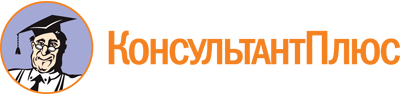 Постановление Правительства РФ от 25.02.2000 N 163
(ред. от 20.06.2011)
"Об утверждении перечня тяжелых работ и работ с вредными или опасными условиями труда, при выполнении которых запрещается применение труда лиц моложе восемнадцати лет"Документ предоставлен КонсультантПлюс

www.consultant.ru

Дата сохранения: 21.04.2023
 Список изменяющих документов(в ред. Постановлений Правительства РФ от 20.06.2001 N 473,от 20.06.2011 N 479)КонсультантПлюс: примечание.Федеральный закон от 17.07.1999 N 181-ФЗ утратил силу в связи с принятием Федерального закона от 30.06.2006 N 90-ФЗ.По вопросу, касающемуся запрета на применение труда лиц в возрасте до восемнадцати лет на работах с вредными и (или) опасными условиями труда, см. статью 265 Трудового кодекса РФ.Список изменяющих документов(в ред. Постановлений Правительства РФ от 20.06.2001 N 473,от 20.06.2011 N 479)КонсультантПлюс: примечание.В связи с принятием Федеральных законов от 28.12.2013 N 421-ФЗ, N 426-ФЗ с 1 января 2014 года аттестация рабочих мест по условиям труда заменена на специальную оценку условий труда. О применении результатов аттестации рабочих мест, проведенной в соответствии с ранее действовавшим порядком, см. часть 4 статьи 27 Федерального закона от 28.12.2013 N 426-ФЗ.